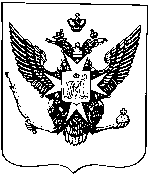 Муниципальные новости ПавловскаИнформационно-аналитический бюллетень27 сентября 2018 года                                                                                        Выпуск № 13_________________________________________________________________________________________________________________________________________________________________________________________________________________________________________________________________________В номере: - ПОСТАНОВЛЕНИЕ Местной администрации города Павловска  от 27. 09.2018 № 238 «об утверждении муниципальных программ внутригородского муниципального образования Санкт-Петербурга город Павловск на 2019 год и плановый период 2020 и 2021 годов»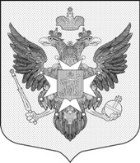 Местная администрациягорода ПавловскаПОСТАНОВЛЕНИЕот 27 сентября 2018 года								                   № 238В целях реализации полномочий органов местного самоуправления в соответствии со ст.10 Закона Санкт-Петербурга от 23.09.2009 № 420-79 «Об организации местного самоуправления в Санкт-Петербурге», ст. 179 Бюджетного Кодекса Российской Федерации, Местная администрация города ПавловскаПОСТАНОВЛЯЕТ:1. Утвердить следующие муниципальные программы внутригородского муниципального образования Санкт-Петербурга город Павловск на 2019 год и плановый период 2020 и 2021 годов:1.1.  «Благоустройство территории муниципального образования город Павловск»  на 2019 год и плановый период 2020 и 2021 годов - согласно приложению № 1 (код раздела 0503, код целевой статьи: подпрограмма 1 «Текущий ремонт придомовых и дворовых территорий, включая проезды и въезды, пешеходные дорожки, организация дополнительных парковочных мест на дворовых территориях, установка, содержание и ремонт ограждений газонов, установка и содержание малых архитектурных форм, уличной мебели и хозяйственно-бытового оборудования» – 60000 00301, подпрограмма 2 «Устройство искусственных неровностей на проездах и въездах на придомовых территориях и дворовых территориях» – 60000 00302, подпрограмма 3 «Создание зон отдыха, в том числе обустройство, содержание и уборка территорий детских и спортивных площадок на территории муниципального образования город Павловск» – 60000 00303, подпрограмма 4 «Организация сбора и вывоза бытовых отходов и мусора с территории муниципального образования город Павловск, на которой расположены жилые дома частного жилищного фонда» – 60000 00304, подпрограмма 5  «Ликвидация несанкционированных свалок бытовых отходов, мусора и уборка территорий, тупиков и проездов, не включенных в адресные программы, утверждённые исполнительными органами государственной власти Санкт-Петербурга» – 60000 00305, подпрограмма 6 «Выполнение оформления к праздничным мероприятиям на территории муниципального образования город Павловск» – 60000 00306, подпрограмма 7 «Озеленение территорий зеленых насаждений общего пользования местного значения, в том числе организация работ по компенсационному озеленению, содержание, включая уборку, территорий зеленых насаждений, ремонт объектов зеленых насаждений и защиту зеленых насаждений, проведение паспортизации территорий зеленых насаждений, организация санитарных рубок, а также удаление аварийных, больных деревьев и кустарников, создание (размещение) объектов зеленых насаждений» - 60000 00307); подпрограмма 8 «Проведение мероприятий по обеспечению доступности городской среды для маломобильных групп населения на территориях дворов муниципального образования город Павловск» - 60000 00308)1.2.  «Текущий ремонт и содержание дорог, расположенных в пределах границ муниципального образования город Павловск (в соответствии с перечнем, утвержденным Правительством Санкт-Петербурга)» на 2019 год и плановый период 2020 и 2021 годов – согласно приложению № 2 (код раздела 0409, код целевой статьи 31500 00250); 1.3. «Участие в организации и финансировании временного трудоустройства несовершеннолетних в возрасте от 14 до 18 лет в свободное от учебы время» на 2019 год и плановый период 2020 и 2021 годов - согласно приложению № 3 (код раздела 0401, код целевой статьи 51000 00140); 1.4. «Проведение подготовки и обучения неработающего населения способам защиты и действиям в чрезвычайных ситуациях, а также способам защиты от опасностей, возникающих при ведении военных действий или вследствие этих действий» на 2019 год и плановый период 2020 и 2021 годов - согласно приложению № 4 (код раздела 0309, код целевой статьи 21900 00120);1.5. «Участие в деятельности по профилактике правонарушений в муниципальном образовании город Павловск» на 2019 год и плановый период 2020 и 2021 годов - согласно приложению № 5 (код раздела 0113, код целевой статьи   09201 00000);1.6. «Участие в профилактике терроризма и экстремизма, а также в минимизации и (или) ликвидации последствий их проявлений на территории муниципального образования город Павловск» на 2019 год и плановый период 2020 и 2021 годов - согласно приложению № 6 (код раздела 0113, код целевой статьи 09202 00000);1.7. «Участие в мероприятиях по профилактике незаконного потребления наркотических средств и психотропных веществ, новых потенциально опасных психоактивных веществ, наркомании в муниципальном образовании город Павловск» на 2019 год и плановый период 2020 и 2021 годов - согласно приложению № 7 (код раздела 0113, код целевой статьи 09203 00000);1.8. «Участие в реализации мероприятий по охране здоровья граждан от воздействия окружающего табачного дыма и последствий потребления табака на территории муниципального образования город Павловск» на 2019 год и плановый период 2020 и 2021 годов – согласно приложению № 8 (код раздела 0113, код целевой статьи  09204 00000);1.9. «Молодежная политика» на 2019 год и плановый период 2020 и 2021 годов - согласно приложению № 9 (код раздела 0707, код целевой статьи: подпрограмма 1 «Проведение работ по военно-патриотическому воспитанию граждан на территории муниципального образования город Павловск» – 43100 00170, подпрограмма 2 «Участие в реализации мер по профилактике дорожно-транспортного травматизма среди детей и подростков на территории муниципального образования город Павловск» – 43100 00180);1.10. «Культура и досуг» на 2019 год и плановый период 2020 и 2021 годов - согласно приложению № 10 (код раздела 0801, код целевой статьи: подпрограмма 1 «Организация и проведение местных и участие в организации и проведении городских праздничных и иных зрелищных мероприятий» -  44000 00190, подпрограмма 2 «Организация и проведение досуговых мероприятий для жителей муниципального образования город Павловск» - 44000 00200);1.11. «Содействие развитию малого бизнеса на территории муниципального образования город Павловск» на 2019 год и плановый период 2020 и 2021 годов - согласно приложению          № 11 (код раздела 0412, код целевой статьи 34500 00130);1.12. «Обеспечение условий для развития на территории муниципального образования город Павловск физической культуры и массового спорта, организация и проведение официальных физкультурных мероприятий, физкультурно-оздоровительных мероприятий и спортивных мероприятий муниципального образования» на 2019 год и плановый период 2020 и 2021 годов – согласно приложению № 12 (код раздела 1102, код целевой статьи 48700 00240);1.13. «Участие в мероприятиях по охране окружающей среды в границах муниципального образования город Павловск» на 2019 год и плановый период 2020 и 2021 годов - согласно приложению № 13 (код раздела 0605, код целевой статьи  41000 00150);1.14. «Периодические издания, учреждённые представительным органом местного самоуправления» на 2019 год и плановый период 2020 и 2021 годов - согласно приложению № 14 (код раздела 1202, код целевой статьи 45700 00210).1.15. «Участие в создании условий для реализации мер, направленных на укрепление межнационального и межконфессионального согласия, сохранение и развитие языков и культуры народов Российской Федерации, проживающих на территории муниципального образования город Павловск, социальную и культурную адаптацию мигрантов, профилактику межнациональных (межэтнических) конфликтов на 2019 год и плановый период 2020 и 2021 годов - согласно приложению № 15.2.  Настоящее постановление опубликовать в информационно-аналитическом бюллетене «Муниципальные новости города Павловска» и разместить на официальном сайте муниципального образования в информационно-телекоммуникационной сети Интернет по адресу: http://www.mo-pavlovsk.ru/.3. Финансирование муниципальных программ, перечисленных в п. 1 настоящего постановления, осуществлять в пределах средств, утвержденных решением Муниципального Совета города Павловска «О бюджете муниципального образования город Павловск на 2019 год и плановый период 2020 и 2021 годов».4. Настоящее постановление вступает в силу со дня его официального опубликования.5. Контроль за выполнением настоящего постановления оставляю за собой.Глава Местной администрациигорода Павловска				        	                                                     М.Ю. Сызранцев                                                                                                                Приложение 1                                                                                                                к постановлению Местной администрации                                                                                                                города Павловска от 27.09.2018 № 238МУНИЦИПАЛЬНАЯ ПРОГРАММА«Благоустройство территории муниципального образования город Павловск»на 2019 год и плановый период 2020 и 2021 годовПодпрограмма 1«Текущий ремонт придомовых и дворовых территорий, включая проезды и въезды, пешеходные дорожки, организация дополнительных парковочных мест на дворовых территориях, установка, содержание и ремонт ограждений газонов, установка и содержание малых архитектурных форм, уличной мебели и хозяйственно-бытового оборудования» на 2019 год и плановый период 2020 и 2021 годовПлан мероприятий муниципальной подпрограммы 1«Текущий ремонт придомовых и дворовых территорий, включая проезды и въезды, пешеходные дорожки, организация дополнительных парковочных мест на дворовых территориях, установка, содержание и ремонт ограждений газонов, установка и содержание малых архитектурных форм, уличной мебели и хозяйственно-бытового оборудования» на 2019 годПримечание:  Объем финансирования отдельных мероприятий может отличаться от запланированного при условии сохранения предельного лимита финансирования  всех мероприятий.План мероприятий муниципальной подпрограммы 1«Текущий ремонт придомовых и дворовых территорий, включая проезды и въезды, пешеходные дорожки, организация дополнительных парковочных мест на дворовых территориях, установка, содержание и ремонт ограждений газонов, установка и содержание малых архитектурных форм, уличной мебели                                                                 и хозяйственно-бытового оборудования» на 2020 годПримечание:  Объем финансирования отдельных мероприятий может отличаться от запланированного при условии сохранения предельного лимита финансирования  всех мероприятий.План мероприятий муниципальной подпрограммы 1«Текущий ремонт придомовых и дворовых территорий, включая проезды и въезды, пешеходные дорожки, организация дополнительных парковочных мест на дворовых территориях, установка, содержание и ремонт ограждений газонов, установка и содержание малых архитектурных форм, уличной мебели и хозяйственно-бытового оборудования на 2021»Примечание:  Объем финансирования отдельных мероприятий может отличаться от запланированного при условии сохранения предельного лимита финансирования  всех мероприятий.Подпрограмма 2«Устройство искусственных неровностей на проездах и въездах на придомовых территориях и дворовых территориях» на 2019 год и плановый период 2020 и 2021 годовПримечание: -  Объем финансирования может отличаться от запланированного при условии сохранения предельного лимита финансирования.План мероприятий муниципальной подпрограммы 2«Устройство искусственных неровностей на проездах и въездах на придомовых территориях и дворовых территориях» на 2019 годПримечание:  Объем финансирования отдельных мероприятий может отличаться от запланированного при условии сохранения предельного лимита финансирования  всех мероприятий.План мероприятий муниципальной подпрограммы 2«Устройство искусственных неровностей на проездах и въездах на придомовых территориях и дворовых территориях» на 2020 годПримечание:  Объем финансирования отдельных мероприятий может отличаться от запланированного при условии сохранения предельного лимита финансирования  всех мероприятий.План мероприятий муниципальной подпрограммы 2«Устройство искусственных неровностей на проездах и въездах на придомовых территориях и дворовых территориях на 2021 год»Примечание:  Объем финансирования отдельных мероприятий может отличаться от запланированного при условии сохранения предельного лимита финансирования  всех мероприятий.Подпрограмма 3«Создание зон отдыха, в том числе обустройство, содержание и уборка территорий детских и спортивных площадок на территории муниципального образования город Павловск» на 2019 год и плановый период 2020 и 2021 годовПримечание: -  Объем финансирования может отличаться от запланированного при условии сохранения предельного лимита финансирования.План мероприятий муниципальной подпрограммы 3«Создание зон отдыха, в том числе обустройство, содержание и уборка территорий детских и спортивных площадок на территории муниципального образования                     город Павловск» на 2019 годПримечание:  Объем финансирования отдельных мероприятий может отличаться от запланированного при условии сохранения предельного лимита финансирования  всех мероприятий.План мероприятий муниципальной подпрограммы 3«Создание зон отдыха, в том числе обустройство, содержание и уборка территорий детских и спортивных площадок на территории муниципального образования город Павловск» на 2020 годПримечание:  Объем финансирования отдельных мероприятий может отличаться от запланированного при условии сохранения предельного лимита финансирования  всех мероприятий.План мероприятий муниципальной подпрограммы 3«Создание зон отдыха, в том числе обустройство, содержание и уборка территорий детских и спортивных площадок на территории муниципального образования                     город Павловск на 2021 год»Примечание:  Объем финансирования отдельных мероприятий может отличаться от запланированного при условии сохранения предельного лимита финансирования  всех мероприятий.Подпрограмма 4«Организация сбора и  вывоза бытовых отходов и мусора с территории муниципального образования город Павловск, на которой расположены жилые дома частного  жилищного фонда» на 2019 год и плановый период 2020 и 2021 годовПримечание: -  Объем финансирования может отличаться от запланированного при условии сохранения предельного лимита финансирования.План мероприятий муниципальной подпрограммы 4«Организация сбора и вывоза бытовых отходов и мусора с территории муниципального образования город Павловск, на которой расположены жилые дома частного жилищного фонда» на 2019 годПримечание:  Объем финансирования отдельных мероприятий может отличаться от запланированного при условии сохранения предельного лимита финансирования  всех мероприятий.План мероприятий муниципальной подпрограммы 4«Организация сбора и вывоза бытовых отходов и мусора с территории муниципального образования город Павловск, на которой расположены жилые дома частного жилищного фонда» на 2020Примечание:  Объем финансирования отдельных мероприятий может отличаться от запланированного при условии сохранения предельного лимита финансирования  всех мероприятий.План мероприятий муниципальной подпрограммы 4«Организация сбора и вывоза бытовых отходов и мусора с территории муниципального образования город Павловск, на которой расположены жилые дома частного жилищного фонда на 2021 год»Примечание:  Объем финансирования отдельных мероприятий может отличаться от запланированного при условии сохранения предельного лимита финансирования  всех мероприятий.Подпрограмма 5«Ликвидация несанкционированных свалок бытовых отходов, мусора и уборка территорий, водных акваторий, тупиков и проездов, не включенных в адресные программы, утверждённые исполнительными органами государственной власти          Санкт-Петербурга» на 2019 год и плановый период 2020 и 2021 годовПримечание:  Объем финансирования отдельных мероприятий может отличаться от запланированного при условии сохранения предельного лимита финансирования  всех мероприятий.План мероприятий муниципальной подпрограммы 5«Ликвидация несанкционированных свалок бытовых отходов, мусора и уборка территорий, водных акваторий, тупиков и проездов, не включенных в адресные программы, утверждённые исполнительными органами государственной власти              Санкт-Петербурга» на 2019 годПримечание:  Объем финансирования отдельных мероприятий может отличаться от запланированного при условии сохранения предельного лимита финансирования  всех мероприятий.			План мероприятий муниципальной подпрограммы 5«Ликвидация несанкционированных свалок бытовых отходов, мусора и уборка территорий, водных акваторий, тупиков и проездов, не включенных в адресные программы, утверждённые исполнительными органами государственной власти              Санкт-Петербурга» на 2020 годПримечание:  Объем финансирования отдельных мероприятий может отличаться от запланированного при условии сохранения предельного лимита финансирования  всех мероприятий.План мероприятий муниципальной подпрограммы 5«Ликвидация несанкционированных свалок бытовых отходов, мусора и уборка территорий, водных акваторий, тупиков и проездов, не включенных в адресные программы, утверждённые исполнительными органами государственной власти              Санкт-Петербурга на 2021 год»Примечание:  Объем финансирования отдельных мероприятий может отличаться от запланированного при условии сохранения предельного лимита финансирования  всех мероприятий.Подпрограмма 6«Выполнение оформления к праздничным мероприятиям на территории муниципального образования город Павловск» на 2019 год и плановый период 2020 и 2021 годовПримечание:  Объем финансирования отдельных мероприятий может отличаться от запланированного при условии сохранения предельного лимита финансирования  всех мероприятий.План мероприятий муниципальной подпрограммы 6«Выполнение оформления к праздничным мероприятиям на территории муниципального образования город Павловск» на 2019 годПримечание:  Объем финансирования отдельных мероприятий может отличаться от запланированного при условии сохранения предельного лимита финансирования  всех мероприятий.План мероприятий муниципальной подпрограммы 6«Выполнение оформления к праздничным мероприятиям на территории муниципального образования город Павловск» на 2020 годПримечание:  Объем финансирования отдельных мероприятий может отличаться от запланированного при условии сохранения предельного лимита финансирования  всех мероприятий.План мероприятий муниципальной подпрограммы 6«Выполнение оформления к праздничным мероприятиям на территории муниципального образования город Павловск на 2021год»Примечание:  Объем финансирования отдельных мероприятий может отличаться от запланированного при условии сохранения предельного лимита финансирования  всех мероприятий.Подпрограмма 7«Озеленение территорий зеленых насаждений общего пользования местного значения, в том числе организация работ по компенсационному озеленению, содержание, включая уборку, территорий зеленых насаждений, ремонт объектов зеленых насаждений и защиту зеленых насаждений, проведение паспортизации территорий зеленых насаждений, организация санитарных рубок, а также удаление аварийных, больных деревьев и кустарников, создание (размещение) объектов зеленых насаждений» на 2019 год и плановый период 2020 и 2021 годовПримечание: -  Объем финансирования может отличаться от запланированного при условии сохранения предельного лимита финансирования.План мероприятий муниципальной подпрограммы 7«Озеленение территорий зеленых насаждений общего пользования местного значения, в том числе организация работ по компенсационному озеленению, содержание, включая уборку, территорий зеленых насаждений, ремонт объектов зеленых насаждений и защиту зеленых насаждений, проведение паспортизации территорий зеленых насаждений, организация санитарных рубок, а также удаление аварийных, больных деревьев и кустарников, создание (размещение) объектов зеленых насаждений» на 2019 год Примечание:  Объем финансирования отдельных мероприятий может отличаться от запланированного при условии сохранения предельного лимита финансирования  всех мероприятий.План мероприятий муниципальной подпрограммы 7«Озеленение территорий зеленых насаждений общего пользования местного значения, в том числе организация работ по компенсационному озеленению, содержание, включая уборку, территорий зеленых насаждений, ремонт объектов зеленых насаждений и защиту зеленых насаждений, проведение паспортизации территорий зеленых насаждений, организация санитарных рубок, а также удаление аварийных, больных деревьев и кустарников, создание (размещение) объектов зеленых насаждений» на 2020 годПримечание:  Объем финансирования отдельных мероприятий может отличаться от запланированного при условии сохранения предельного лимита финансирования  всех мероприятий.План мероприятий муниципальной подпрограммы 7«Озеленение территорий зеленых насаждений общего пользования местного значения, в том числе организация работ по компенсационному озеленению, содержание, включая уборку, территорий зеленых насаждений, ремонт объектов зеленых насаждений и защиту зеленых насаждений, проведение паспортизации территорий зеленых насаждений, организация санитарных рубок, а также удаление аварийных, больных деревьев и кустарников, создание (размещение) объектов зеленых насаждений на 2021 год» Примечание:  Объем финансирования отдельных мероприятий может отличаться от запланированного при условии сохранения предельного лимита финансирования  всех мероприятий.Подпрограмма 8«Проведение мероприятий по обеспечению доступности городской среды для маломобильных групп населения на территориях дворов муниципального образования город Павловск» на 2019 год и плановый период 2020 и 2021 годовПлан мероприятий муниципальной подпрограммы 8«Проведение мероприятий по обеспечению доступности городской среды для маломобильных групп населения на территориях дворов муниципального образования город Павловск» на 2019 годПримечание:  Объем финансирования отдельных мероприятий может отличаться от запланированного при условии сохранения предельного лимита финансирования  всех мероприятий.План мероприятий муниципальной подпрограммы 8«Проведение мероприятий по обеспечению доступности городской среды для маломобильных групп населения на территориях дворов муниципального образования город Павловск» на 2020 годПримечание:  Объем финансирования отдельных мероприятий может отличаться от запланированного при условии сохранения предельного лимита финансирования  всех мероприятий.План мероприятий муниципальной подпрограммы 8«Проведение мероприятий по обеспечению доступности городской среды для маломобильных групп населения на территориях дворов муниципального образования город Павловск на 2021 год»Примечание:  Объем финансирования отдельных мероприятий может отличаться от запланированного при условии сохранения предельного лимита финансирования  всех мероприятий.                                                                                                               Приложение 2                                                                                                                к постановлению Местной администрации                                                                                                                города Павловска от 27.09.2018 № 238МУНИЦИПАЛЬНАЯ ПРОГРАММА«Текущий ремонт и содержание дорог, расположенных в пределах границ муниципального образования город Павловск(в соответствии с перечнем, утверждённым Правительством Санкт-Петербурга)»на 2019 год и плановый период 2020 и 2021 годовПримечание: -  Объем финансирования может отличаться от запланированного при условии сохранения предельного лимита финансирования.План мероприятий муниципальной программы«Текущий ремонт и содержание дорог, расположенных в пределах границ муниципального образования город Павловск(в соответствии с перечнем, утверждённым Правительством Санкт-Петербурга)»на 2019 годПримечание:  Объем финансирования отдельных мероприятий может отличаться от запланированного при условии сохранения предельного лимита финансирования  всех мероприятий.План мероприятий муниципальной программы«Текущий ремонт и содержание дорог, расположенных в пределах границ муниципального образования город Павловск(в соответствии с перечнем, утверждённым Правительством Санкт-Петербурга)»на 2020 годПримечание:  Объем финансирования отдельных мероприятий может отличаться от запланированного при условии сохранения предельного лимита финансирования  всех мероприятий.План мероприятий муниципальной программы«Текущий ремонт и содержание дорог, расположенных в пределах границ муниципального образования город Павловск(в соответствии с перечнем, утверждённым Правительством Санкт-Петербурга)»на 2021 годПримечание:  Объем финансирования отдельных мероприятий может отличаться от запланированного при условии сохранения предельного лимита финансирования  всех мероприятий.                     Приложение  3                                                                                                                   к постановлению Местной администрации                                                                                                                   города Павловска от 27.09.2018 № 238МУНИЦИПАЛЬНАЯ ПРОГРАММА«Участие в организации и финансировании временного трудоустройства несовершеннолетних в возрасте от 14 до 18 лет в свободное от учебы время»   на 2019 год и плановый период 2020 и 2021 годовПлан мероприятий муниципальной программы «Участие в организации и финансировании временного трудоустройства несовершеннолетних в возрасте от 14 до 18 лет в свободное от учебы время» на 2019 годПримечание: -  Объем финансирования может отличаться от запланированного при условии сохранения предельного лимита финансирования.-  Количество рабочих мест может уточняться в ходе реализации программы.План мероприятий муниципальной программы «Участие в организации и финансировании временного трудоустройства несовершеннолетних в возрасте от 14 до 18 лет в свободное от учебы время» на 2020 годПримечание: -  Объем финансирования может отличаться от запланированного при условии сохранения предельного лимита финансирования.-  Количество рабочих мест может уточняться в ходе реализации программы.План мероприятий муниципальной программы «Участие в организации и финансировании временного трудоустройства несовершеннолетних в возрасте от 14 до 18 лет в свободное от учебы время» на 2021 годПримечание: -  Объем финансирования может отличаться от запланированного при условии сохранения предельного лимита финансирования.-  Количество рабочих мест может уточняться в ходе реализации программы.                                                                                                                   Приложение № 4                                                                                                                   к постановлению Местной администрации                                                                                                                   города Павловска от 27.09.2018 № 238МУНИЦИПАЛЬНАЯ ПРОГРАММА«Проведение подготовки и обучения неработающего населения способам защиты и действиям в чрезвычайных ситуациях, а также способам защиты от опасностей, возникающих при ведении военных действий или вследствие этих действий» на 2019 год и плановый период 2020 и 2021 годовПримечание:  Объем финансирования отдельных мероприятий может отличаться от запланированного при условии сохранения предельного лимита финансирования  всех мероприятий.План мероприятий муниципальной программы «Проведение подготовки и обучения неработающего населения способам защиты и действиям в чрезвычайных ситуациях, а также способам защиты от опасностей, возникающих при ведении военных действий или вследствие этих действий» на 2019 годПримечание:  Объем финансирования отдельных мероприятий может отличаться от запланированного при условии сохранения предельного лимита финансирования  всех мероприятий.План мероприятий муниципальной программы «Проведение подготовки и обучения неработающего населения способам защиты и действиям в чрезвычайных ситуациях, а также способам защиты от опасностей, возникающих при ведении военных действий или вследствие этих действий» на 2020 годПримечание:  Объем финансирования отдельных мероприятий может отличаться от запланированного при условии сохранения предельного лимита финансирования  всех мероприятий.План мероприятий муниципальной программы «Проведение подготовки и обучения неработающего населения способам защиты и действиям в чрезвычайных ситуациях, а также способам защиты от опасностей, возникающих при ведении военных действий или вследствие этих действий» на 2021 годПримечание:  Объем финансирования отдельных мероприятий может отличаться от запланированного при условии сохранения предельного лимита финансирования  всех мероприятий.   Приложение № 5                                                                                                                  к постановлению Местной администрации                                                                                                                 города Павловска от 27.09.2018 № 238МУНИЦИПАЛЬНАЯ ПРОГРАММА«Участие в деятельности по профилактике правонарушений в муниципальном образовании город Павловск» на 2019 год и плановый период 2020 и 2021 годовПлан мероприятий муниципальной программы «Участие в деятельности по профилактике правонарушений в муниципальном образовании город Павловск» на 2019 годПримечание: Объем финансирования отдельных мероприятий может отличаться от запланированного при условии сохранения предельного лимита финансирования всех мероприятий программы.План мероприятий муниципальной программы «Участие в деятельности по профилактике правонарушений в муниципальном образовании город Павловск» на 2020 годПримечание: Объем финансирования отдельных мероприятий может отличаться от запланированного при условии сохранения предельного лимита финансирования всех мероприятий программы.План мероприятий муниципальной программы «Участие в деятельности по профилактике правонарушений в муниципальном образовании город Павловск» на 2021 годПримечание: Объем финансирования отдельных мероприятий может отличаться от запланированного при условии сохранения предельного лимита финансирования всех мероприятий программы.                                                                                                                      Приложение № 6                                                                                                                     к постановлению Местной администрации                                                                                                                     города Павловска от 27.09.2018 № 238МУНИЦИПАЛЬНАЯ ПРОГРАММА                        «Участие в профилактике терроризма и экстремизма, а также в минимизации и (или) ликвидации последствий проявления терроризма и экстремизма на территории муниципального образования город Павловск» на 2019 год и плановый период 2020 и 2021 годовПлан мероприятий муниципальной программы«Участие в профилактике терроризма и экстремизма, а также в минимизации и (или) ликвидации последствий проявления терроризма и экстремизма на территории муниципального образования город Павловск» на 2019 годПримечание: Объем финансирования отдельных мероприятий может отличаться от запланированного при условии сохранения предельного лимита финансирования всех мероприятий программы.План мероприятий муниципальной программы«Участие в профилактике терроризма и экстремизма, а также в минимизации и (или) ликвидации последствий проявления терроризма и экстремизма на территории муниципального образования город Павловск» на 2020 годПримечание: Объем финансирования отдельных мероприятий может отличаться от запланированного при условии сохранения предельного лимита финансирования всех мероприятий программы.План мероприятий муниципальной программы«Участие в профилактике терроризма и экстремизма, а также в минимизации и (или) ликвидации последствий проявления терроризма и экстремизма на территории муниципального образования город Павловск» на 2021 годПримечание: Объем финансирования отдельных мероприятий может отличаться от запланированного при условии сохранения предельного лимита финансирования всех мероприятий программы.                                                                                                                  Приложение № 7                                                                                                                  к постановлению Местной администрации                                                                                                                  города Павловска от 27.09.2018 № 238МУНИЦИПАЛЬНАЯ ПРОГРАММА«Участие в мероприятиях по профилактике незаконного потребления наркотических средств и психотропных веществ, новых потенциально опасных психоактивных веществ, наркомании в  муниципальном  образовании город Павловск» на 2019 год и плановый период 2020 и 2021 годовПлан мероприятий муниципальной программы «Участие в мероприятиях по профилактике незаконного потребления наркотических средств и психотропных веществ, новых потенциально опасных психоактивных веществ, наркомании в муниципальном образовании город Павловск» на 2019 годПримечание: Объем финансирования отдельных мероприятий может отличаться от запланированного при условии сохранения предельного лимита финансирования всех мероприятий по программе.План мероприятий муниципальной программы «Участие в мероприятиях по профилактике незаконного потребления наркотических средств и психотропных веществ, новых потенциально опасных психоактивных веществ, наркомании в муниципальном образовании город Павловск» на 2020 годПримечание: Объем финансирования отдельных мероприятий может отличаться от запланированного при условии сохранения предельного лимита финансирования всех мероприятий по программе.План мероприятий муниципальной программы «Участие в мероприятиях по профилактике незаконного потребления наркотических средств и психотропных веществ, новых потенциально опасных психоактивных веществ, наркомании в муниципальном образовании город Павловск» на 2021 годПримечание: Объем финансирования отдельных мероприятий может отличаться от запланированного при условии сохранения предельного лимита финансирования всех мероприятий по программе.                                                                                                                  Приложение № 8                                                                                                                  к постановлению Местной администрации                                                                                                                  города Павловска от 27.09.2018 № 238МУНИЦИПАЛЬНАЯ ПРОГРАММА«Участие в реализации мероприятий по охране здоровья граждан от воздействия окружающего табачного дыма и последствий потребления табака на территории муниципального образования город Павловск» на 2019 год и плановый период                       2020 и 2021 годовПлан мероприятий муниципальной программы ««Участие в реализации мероприятий по охране здоровья граждан от воздействия окружающего табачного дыма и последствий потребления табака на территории муниципального образования город Павловск» на 2019 годПримечание:  Объем финансирования отдельных мероприятий может отличаться от запланированного при условии сохранения предельного лимита финансирования  всех мероприятий программы.План мероприятий муниципальной программы «Участие в реализации мероприятий по охране здоровья граждан от воздействия окружающего табачного дыма и последствий потребления табака на территории муниципального образования город Павловск» на 2020 годПримечание:  Объем финансирования отдельных мероприятий может отличаться от запланированного при условии сохранения предельного лимита финансирования  всех мероприятий программы.План мероприятий муниципальной программы «Участие в реализации мероприятий по охране здоровья граждан от воздействия окружающего табачного дыма и последствий потребления табака на территории муниципального образования город Павловск» на 2021 годПримечание: Объем финансирования отдельных мероприятий может отличаться от запланированного при условии сохранения предельного лимита финансирования всех мероприятий программы.                                                                                                                  Приложение № 9                                                                                                                  к постановлению Местной администрации                                                                                                                  города Павловска от 27.09.2018 № 238МУНИЦИПАЛЬНАЯ ПРОГРАММА«Молодежная политика» на 2019 год и плановый период 2020 и 2021 годовПодпрограмма 1«Проведение работ по военно-патриотическому воспитанию граждан на территории муниципального образования город  Павловск» на 2019 год и плановый период  2020 и 2021 годовПлан мероприятий муниципальной подпрограммы 1«Проведение работ по военно-патриотическому воспитанию граждан на территории муниципального образования город Павловск» на 2019 годПримечание: Объем финансирования отдельных мероприятий может отличаться от запланированного при условии сохранения предельного лимита финансирования всех мероприятий программы.План мероприятий муниципальной подпрограммы 1«Проведение работ по военно-патриотическому воспитанию граждан на территории муниципального образования город Павловск» на 2020 годПримечание: Объем финансирования отдельных мероприятий может отличаться от запланированного при условии сохранения предельного лимита финансирования всех мероприятий программы.План мероприятий муниципальной подпрограммы 1«Проведение работ по военно-патриотическому воспитанию граждан на территории муниципального образования город Павловск» на 2021 годПримечание: Объем финансирования отдельных мероприятий может отличаться от запланированного при условии сохранения предельного лимита финансирования всех мероприятий программы.Подпрограмма 2«Участие  в реализации мер по профилактике дорожно-транспортного травматизма среди детей и подростков на территории муниципального образования город Павловск» на 2019 год и плановый период 2020 и 2021 годовПлан мероприятий муниципальной подпрограммы 2«Участие в реализации мер по профилактике дорожно-транспортного травматизма среди детей и подростков на территории муниципального образования город Павловск»  на 2019 годПримечание:  Объем финансирования отдельных мероприятий может отличаться от запланированного при условии сохранения предельного лимита финансирования  всех мероприятий по программе.План мероприятий муниципальной подпрограммы 2«Участие в реализации мер по профилактике дорожно-транспортного травматизма среди детей и подростков на территории муниципального образования город Павловск»  на 2020 годПримечание:  Объем финансирования отдельных мероприятий может отличаться от запланированного при условии сохранения предельного лимита финансирования  всех мероприятий по программе.План мероприятий муниципальной подпрограммы 2«Участие в реализации мер по профилактике дорожно-транспортного травматизма среди детей и подростков на территории муниципального образования город Павловск»  на 2021 годПримечание:  Объем финансирования отдельных мероприятий может отличаться от запланированного при условии сохранения предельного лимита финансирования  всех мероприятий по программе.                                                                                                                  Приложение № 10                                                                                                                  к постановлению Местной администрации                                                                                                                  города Павловска от 27.09.2018 № 238МУНИЦИПАЛЬНАЯ ПРОГРАММА«Культура и досуг» на 2019 год и плановый период 2020 и 2021 годовПодпрограмма 1«Организация и проведение местных и участие в организации и проведении городских праздничных и иных зрелищных мероприятий» на 2019 год и плановый период  2020 и 2021 годов»План мероприятий подпрограммы 1 «Организация и проведение местных и участие в организации и проведении городских праздничных и иных зрелищных мероприятий» на 2019 годПримечание: Объем финансирования отдельных мероприятий может отличаться от запланированного при условии сохранения предельного лимита финансирования всех мероприятий программы.План мероприятий подпрограммы 1 «Организация и проведение местных и участие в организации и проведении городских праздничных и иных зрелищных мероприятий» на 2020 годПримечание: Объем финансирования отдельных мероприятий может отличаться от запланированного при условии сохранения предельного лимита финансирования всех мероприятий программы.План мероприятий подпрограммы 1 «Организация и проведение местных и участие в организации и проведении городских праздничных и иных зрелищных мероприятий» на 2021 годПримечание: Объем финансирования отдельных мероприятий может отличаться от запланированного при условии сохранения предельного лимита финансирования всех мероприятий программы.Подпрограмма 2«Организация и проведение досуговых мероприятий для жителей муниципального образования город Павловск» на 2019 год и плановый период 2020 и 2021 годовПлан мероприятий подпрограммы 2 «Организация и проведение досуговых мероприятий для жителей  муниципального образования город Павловск» на 2019 годПримечание: Объем финансирования отдельных мероприятий может отличаться от запланированного при условии сохранения предельного лимита финансирования всех мероприятий программы.План мероприятий подпрограммы 2 «Организация и проведение досуговых мероприятий для жителей  муниципального образования город Павловск» на 2020 годПримечание: Объем финансирования отдельных мероприятий может отличаться от запланированного при условии сохранения предельного лимита финансирования всех мероприятий программы.План мероприятий подпрограммы 2 «Организация и проведение досуговых мероприятий для жителей  муниципального образования город Павловск» на 2021 годПримечание: Объем финансирования отдельных мероприятий может отличаться от запланированного при условии сохранения предельного лимита финансирования всех мероприятий программы.                                                                                                                   Приложение № 11                                                                                                                   к постановлению Местной администрации                                                                                                                   города Павловска от 27.09.2018 № 238МУНИЦИПАЛЬНАЯ ПРОГРАММА«Содействие развитию малого бизнеса на территории муниципального образования город Павловск» на 2019 год и плановый период 2020 и 2021 годовПлан мероприятий муниципальной программы«Содействие развитию малого бизнеса на территории муниципального образования город Павловск» на 2019 годПримечание: Объем финансирования отдельных мероприятий может отличаться от запланированного при условии сохранения предельного лимита финансирования всех мероприятий программы.План мероприятий муниципальной программы«Содействие развитию малого бизнеса на территории муниципального образования город Павловск» на 2020 годПримечание: Объем финансирования отдельных мероприятий может отличаться от запланированного при условии сохранения предельного лимита финансирования всех мероприятий программы.План мероприятий муниципальной программы«Содействие развитию малого бизнеса на территории муниципального образования город Павловск» на 2021 годПримечание: Объем финансирования отдельных мероприятий может отличаться от запланированного при условии сохранения предельного лимита финансирования всех мероприятий программы.                                                                                                                   Приложение № 12                                                                                                                   к постановлению Местной администрации                                                                                                                   города Павловска от 27.09.2018 № 238МУНИЦИПАЛЬНАЯ ПРОГРАММА«Обеспечение  условий для развития на территории муниципального образования город Павловск физической культуры и массового спорта, организация и проведение официальных физкультурных мероприятий, физкультурно-оздоровительных мероприятий и спортивных мероприятий муниципального образования» на 2019 год и плановый период 2020 и 2021 годовПлан мероприятий муниципальной программы  «Обеспечение условий для развития на территории муниципального образования   город Павловск физической культуры и массового спорта, организация и проведение официальных физкультурных мероприятий, физкультурно-оздоровительных мероприятий и спортивных мероприятий муниципального образования» на 2019 годПримечание:  Объем финансирования отдельных мероприятий может отличаться от запланированного при условии сохранения предельного лимита финансирования  всех мероприятий.                                                                                                                  План мероприятий муниципальной программы  «Обеспечение условий для развития на территории муниципального образования    город Павловск физической культуры и массового спорта, организация и проведение официальных физкультурных мероприятий, физкультурно-оздоровительных мероприятий и спортивных мероприятий муниципального образования» на 2020 годПримечание:  Объем финансирования отдельных мероприятий может отличаться от запланированного при условии сохранения предельного лимита финансирования  всех мероприятий.                                           План мероприятий муниципальной программы  «Обеспечение условий для развития на территории муниципального образования  город Павловск физической культуры и массового спорта, организация и проведение официальных физкультурных мероприятий, физкультурно-оздоровительных мероприятий и спортивных мероприятий муниципального образования» на 2021 годПримечание:  Объем финансирования отдельных мероприятий может отличаться от запланированного при условии сохранения предельного лимита финансирования  всех мероприятий.                                                                                                                                                                                                                                     Приложение № 13                                                                                                                   к постановлению Местной администрации                                                                                                                   города Павловска от 27.09.2018 № 238    МУНИЦИПАЛЬНАЯ ПРОГРАММА«Участие в мероприятиях по охране окружающей среды в границах муниципального образования город Павловск»  на 2019 год и плановый период 2020 и 2021 годовПлан мероприятий муниципальной программы «Участие в мероприятиях по охране окружающей среды в границах муниципального образования город Павловск»  на 2019 годПримечание: Объем финансирования отдельных мероприятий может отличаться от запланированного при условии сохранения предельного лимита финансирования всех мероприятий программы.План мероприятий муниципальной программы «Участие в мероприятиях по охране окружающей среды в границах муниципального образования город Павловск» на 2020 годПримечание: Объем финансирования отдельных мероприятий может отличаться от запланированного при условии сохранения предельного лимита финансирования всех мероприятий программы.План мероприятий муниципальной программы «Участие в мероприятиях по охране окружающей среды в границах муниципального образования город Павловск» на 2021 годПримечание: Объем финансирования отдельных мероприятий может отличаться от запланированного при условии сохранения предельного лимита финансирования всех мероприятий программы.                                                                                                                    Приложение № 14                                                                                                                     к постановлению Местной администрации                                                                                                                     города Павловска от 27.09.2018 № 238МУНИЦИПАЛЬНАЯ ПРОГРАММА«Периодические издания, учреждённые представительным органом местного самоуправления»  на 2019 год и плановый период 2020 и 2021 годовПлан мероприятий муниципальной программы  «Периодические издания, учреждённые представительным органом местного самоуправления» на 2019 годПлан мероприятий муниципальной программы  «Периодические издания, учреждённые представительным органом местного самоуправления» на 2020 годПлан мероприятий муниципальной программы  «Периодические издания, учреждённые представительным органом местного самоуправления» на 2021 год                                                                                                                     Приложение № 15                                                                                                                     к постановлению Местной администрации                                                                                                                     города Павловска от 27.09.2018 № 238МУНИЦИПАЛЬНАЯ ПРОГРАММА«Участие в создании условий для реализации мер, направленных на укрепление межнационального и межконфессионального согласия, сохранение и развитие языков и культуры народов Российской Федерации, проживающих на территории муниципального образования город Павловск, социальную и культурную адаптацию мигрантов, профилактику межнациональных (межэтнических) конфликтов на 2019 год и плановый период 2020 и 2021 годовПлан мероприятий муниципальной программыучастия в создании условий для реализации мер, направленных на укрепление межнационального и межконфессионального согласия, сохранение и развитие языков и культуры народов Российской Федерации, проживающих на территории муниципального образования город Павловск, социальную и культурную адаптацию мигрантов, профилактику межнациональных (межэтнических) конфликтов на  2019 год Примечание:  Объем финансирования отдельных мероприятий может отличаться от запланированного при условии сохранения предельного лимита финансирования  всех мероприятий.План мероприятий муниципальной программыучастия в создании условий для реализации мер, направленных на укрепление межнационального и межконфессионального согласия, сохранение и развитие языков и культуры народов Российской Федерации, проживающих на территории муниципального образования город Павловск, социальную и культурную адаптацию мигрантов, профилактику межнациональных (межэтнических) конфликтов на  2020 год Примечание:  Объем финансирования отдельных мероприятий может отличаться от запланированного при условии сохранения предельного лимита финансирования  всех мероприятий.План мероприятий муниципальной программыучастия в создании условий для реализации мер, направленных на укрепление межнационального и межконфессионального согласия, сохранение и развитие языков и культуры народов Российской Федерации, проживающих на территории муниципального образования город Павловск, социальную и культурную адаптацию мигрантов, профилактику межнациональных (межэтнических) конфликтов на  2021 год Примечание:  Объем финансирования отдельных мероприятий может отличаться от запланированного при условии сохранения предельного лимита финансирования  всех мероприятий.Информационно-аналитический бюллетень «Муниципальные новости Павловска», выпуск № 13 от  27.09.2018Официальное издание Муниципального Совета города Павловска. Учредитель, редакция, издатель: Муниципальный Совет города ПавловскаГлавный редактор: Зибарев В.В. Адрес редакции: 196620, Санкт-Петербург, г. Павловск, Песчаный пер., д. 11/16, телефон: 465-17-73. Тираж 100 экз.Отпечатано на копировальном оборудовании Местной администрации города Павловска, г. Павловск, Песчаный пер., д. 11/16.Распространяется бесплатно.об утверждении муниципальных программ внутригородского муниципального образования Санкт-Петербурга город Павловск на 2019 год и плановый период 2020 и 2021 годовНаименование программы Муниципальная  программа «Благоустройство территории муниципального образования город Павловск» на 2019 год                     и плановый период 2020 и 2021 годов (далее – Программа)Нормативно - правовые основание для разработки программы -Федеральный закон от 06.10.2003г. № 131-Ф3 «Об общих принципах организации местного самоуправления в Российской Федерации»;- Бюджетный кодекс Российской Федерации- Закон Санкт-Петербурга от 23.09.2009 № 420-79 «Об организации местного самоуправления в Санкт-Петербурге»- Устав  внутригородского муниципального образования  Санкт-Петербурга город  Павловск.Заказчик  программы Местная администрация города Павловска Сроки реализации программы 2019 год и плановый период 2020 и 2021 годовПодпрограммы Муниципальной программыПодпрограмма 1«Текущий ремонт придомовых и дворовых территорий, включая проезды и въезды, пешеходные дорожки, организация дополнительных парковочных мест на дворовых территориях, установка, содержание и ремонт ограждений газонов, установка и содержание малых архитектурных форм, уличной мебели и хозяйственно-бытового оборудования»Подпрограмма 2«Устройство искусственных неровностей на проездах и въездах на придомовых территориях и дворовых территориях»Подпрограмма 3«Создание зон отдыха, в том числе обустройство, содержание и уборка территорий детских и спортивных площадок на территории муниципального образования город Павловск»Подпрограмма 4«Организация сбора и вывоза бытовых отходов и мусора с территории муниципального образования город Павловск, на которой расположены жилые дома частного жилищного фонда»Подпрограмма 5«Ликвидация несанкционированных свалок бытовых отходов, мусора и уборка территорий, водных акваторий, тупиков и проездов, не включенных в адресные программы, утверждённые исполнительными органами государственной власти Санкт-Петербурга»Подпрограмма 6«Выполнение оформления к праздничным мероприятиям на территории муниципального образования город Павловск»Подпрограмма 7«Озеленение территорий зеленых насаждений общего пользования местного значения, в том числе организация работ по компенсационному озеленению, содержание, включая уборку, территорий зеленых насаждений, ремонт объектов зеленых насаждений и защиту зеленых насаждений, проведение паспортизации территорий зеленых насаждений, организация санитарных рубок, а также удаление аварийных, больных деревьев и кустарников, создание (размещение) объектов зеленых насаждений»Основные цели программы- создание комплекса мероприятий, направленных на улучшение качества жизни населения муниципального образования, в том числе мероприятия по улучшению благоустройства внутридворовых территорий в целях повышения комфортности городской среды, созданию безопасных условий для проживания Исполнители основных мероприятий программыОтдел социальной политики и экономического развития Местной администрации города Павловска и/или юридические лица, определяемые на основании конкурсных процедур.Контроль за реализацией программы Местная администрация города ПавловскаОжидаемые конечные результаты реализации программы Реализация программы приведет к созданию благоприятных условий для проживания жителей муниципального образования,улучшит внешний вид территории муниципального образования, повысит степень удовлетворённости населения уровнем благоустройства территории.Объемы и источники  финансирования  программы бюджет муниципального образования город Павловск на 2019 год               и плановый период 2020 и 2021 годов:1) на 2019 год - в сумме 33 605,20 тыс. рублей;2) на 2020 год - в сумме 32 866,20 тыс. рублей;3) на 2021 год – в сумме 33 206,90 тыс. рублей.Нормативно - правовые основание для разработки подпрограммы- Федеральный закон от 06.10.2003г. № 131-Ф3 «Об общих принципах организации местного самоуправления в Российской Федерации»;-Бюджетный кодекс Российской Федерации- Закон Санкт-Петербурга от 23.09.2009 № 420-79 «Об организации местного самоуправления в Санкт-Петербурге»-Устав  внутригородского муниципального образования Санкт-Петербурга город  Павловск Цели подпрограммы- создание комплекса мероприятий, направленных на улучшение качества жизни населения муниципального образования, в том числе мероприятия по улучшению благоустройства внутридворовых территорий в целях повышения комфортности городской среды, созданию безопасных условий для проживания Сроки реализации подпрограммына 2019 год и плановый период 2020 и 2021 годовОбъемы и источники  финансирования  подпрограммыбюджет муниципального образования город Павловск на 2019 год               и плановый период 2020 и 2021 годов:1) на 2019 год - в сумме 3 133,6 тыс. рублей;2) на 2020 год - в сумме 3 278,4 тыс. рублей;3) на 2021 год – в сумме 3 293,4 тыс. рублей.Исполнители основных мероприятий подпрограммыОтдел социальной политики и экономического развития Местной администрации города Павловска и/или юридические лица, определяемые на основании конкурсных процедурОжидаемые конечные результаты реализации подпрограммыРеализация программы приведет к созданию благоприятных условий для проживания жителей муниципального образования, улучшит внешний вид территории муниципального образования, повысит степень удовлетворённости населения уровнем благоустройства территории.№ п/пНаименование работ Срок исполненияПланируемые предельные объемы финансирования(тыс. руб.)Планируемые натуральные показателиОтветственный исполнитель1.Закупка и доставка растительного грунта2 квартал258,6255 куб. мОтдел социальной политики и экономического развития2. Содержание и обслуживание цветочных вазонов2-3 квартал105,142 вазона, 2 клумбыОтдел социальной политики и экономического развития3.Содержание и ремонт ограждений газонов, установка и содержание малых архитектурных форм2 квартал100,0по фактической потребностиОтдел социальной политики и экономического развития4.Изготовление проектов благоустройства1-2 квартал69,91 проект (проектирование дополнительных парковочных мест по адресу:г. Павловск, ул. Толмачева, д.6)Отдел социальной политики и экономического развития5.Текущий ремонт придомовых и дворовых территорий, включая проезды и въезды, пешеходные дорожки  (включая составление сметы и ведение технического надзора)2-3 квартал600,0 по фактической потребностиОтдел социальной политики и экономического развития6.Благоустройство внутридворовой территории (включая технический надзор)2-4 квартал2 000,0г. Павловск, Толмачева ул., д. 6Отдел социальной политики и экономического развития ИТОГО3 133,6 № п/пНаименование работ Срок исполненияПланируемые предельные объемы финансирования(тыс. руб.)Планируемые натуральные показателиОтветственный исполнитель1.Закупка и доставка растительного грунта2 квартал269,0255 куб. мОтдел социальной политики и экономического развития2. Содержание и обслуживание цветочных вазонов2-3 квартал109,442 вазона, 2 клумбыОтдел социальной политики и экономического развития3.Содержание и ремонт ограждений газонов, установка и содержание малых архитектурных форм2 квартал100,0по фактической потребностиОтдел социальной политики и экономического развития4.Изготовление проектов благоустройства1-2 квартал200,02 проекта Отдел социальной политики и экономического развития5.Текущий ремонт придомовых и дворовых территорий, включая проезды и въезды, пешеходные дорожки  (включая составление сметы и ведение технического надзора)2-3 квартал600,0 по фактической потребностиОтдел социальной политики и экономического развития6.Благоустройство внутридворовой территории (включая технический надзор)2-4 квартал2 000,0Отдел социальной политики и экономического развития ИТОГО3 278,4 № п/пНаименование работ Срок исполненияПланируемые предельные объемы финансирования(тыс. руб.)Планируемые натуральные показателиОтветственный исполнитель1.Закупка и доставка растительного грунта2 квартал279,7255 куб. мОтдел социальной политики и экономического развития2. Содержание и обслуживание цветочных вазонов2-3 квартал113,742 вазона, 2 клумбыОтдел социальной политики и экономического развития3.Содержание и ремонт ограждений газонов, установка и содержание малых архитектурных форм2 квартал100,0по фактической потребностиОтдел социальной политики и экономического развития4.Изготовление проектов благоустройства1-2 квартал200,02 проекта Отдел социальной политики и экономического развития5.Текущий ремонт придомовых и дворовых территорий, включая проезды и въезды, пешеходные дорожки  (включая составление сметы и ведение технического надзора)2-3 квартал600,0 по фактической потребностиОтдел социальной политики и экономического развития6.Благоустройство внутридворовой территории (включая технический надзор)2-4 квартал2 000,0Отдел социальной политики и экономического развития ИТОГО3 293,4 Нормативно - правовые основание для разработки подпрограммы- Федеральный закон от 06.10.2003г. № 131-Ф3 «Об общих принципах организации местного самоуправления в Российской Федерации»;-Бюджетный кодекс Российской Федерации- Закон Санкт-Петербурга от 23.09.2009 № 420-79 «Об организации местного самоуправления в Санкт-Петербурге»-Устав внутригородского муниципального образования  Санкт-Петербурга город  Павловск. Цели подпрограммы- создание комплекса мероприятий, направленных на улучшение качества жизни населения муниципального образования, в том числе мероприятия по улучшению благоустройства внутридворовых территорий в целях повышения комфортности городской среды, созданию безопасных условий для проживания - реализация мероприятий по выполнению требований к обеспечению безопасности дорожного движенияСроки реализации подпрограммы2019 год и плановый период 2020 и 2021 годовОбъемы и источники  финансирования  подпрограммыбюджет муниципального образования город Павловск на 2019 год               и плановый период 2020 и 2021 годов:1) на 2019 год - в сумме 271,7 тыс. рублей;2) на 2020 год - в сумме 278,5тыс. рублей;3) на 2021 год – в сумме 285,8 тыс. рублей.Исполнители основных мероприятий подпрограммыОтдел социальной политики и экономического развития Местной администрации города Павловска и/или юридические лица, определяемые на основании конкурсных процедурОжидаемые конечные результаты реализации подпрограммыРеализация программы приведет к созданию благоприятных условий для проживания жителей муниципального образования,улучшит внешний вид территории муниципального образования, повысит степень удовлетворённости населения уровнем благоустройства территории.№ п/пНаименование мероприятия(адреса, виды работ)Срок исполненияПланируемые предельные объемы финансирования(тыс. руб.)Планируемые натуральные показателиОтветственный исполнитель1.Ремонт ранее установленных искусственных неровностей2-4 квартал100,0по фактической потребностиОтдел социальной политики и экономического развития2.Устройство искусственных неровностей (доставка и установка) по заявлениям жителей, в т.ч. составление сметы и ведение технического надзора2-4 квартал171,717,5 пог.мОтдел социальной политики и экономического развитияИТОГО271,7 № п/пНаименование мероприятия(адреса, виды работ)Срок исполненияПланируемые предельные объемы финансирования(тыс. руб.)Планируемые натуральные показателиОтветственный исполнитель1.Ремонт ранее установленных искусственных неровностей2-4 квартал100,0по фактической потребностиОтдел социальной политики и экономического развития2.Устройство искусственных неровностей (доставка и установка) по заявлениям жителей, в т.ч. составление сметы и ведение технического надзора2-4 квартал178,517,5 пог.мОтдел социальной политики и экономического развитияИТОГО278,5№ п/пНаименование мероприятия(адреса, виды работ)Срок исполненияПланируемые предельные объемы финансирования(тыс. руб.)Планируемые натуральные показателиОтветственный исполнитель1.Ремонт ранее установленных искусственных неровностей2-4 квартал100,0по фактической потребностиОтдел социальной политики и экономического развития2.Устройство искусственных неровностей (доставка и установка) по заявлениям жителей, в т.ч. составление сметы и ведение технического надзора2-4 квартал185,817,5 пог.мОтдел социальной политики и экономического развитияИТОГО285,8Нормативно - правовые основание для разработки подпрограммы- Федеральный закон от 06.10.2003г. № 131-Ф3 «Об общих принципах организации местного самоуправления в Российской Федерации»;-Бюджетный кодекс Российской Федерации- Закон Санкт-Петербурга от 23.09.2009 № 420-79 «Об организации местного самоуправления в Санкт-Петербурге»-Устав внутригородского муниципального образования Санкт-Петербурга город  Павловск. Цели подпрограммы-создание комплекса мероприятий, направленных на улучшение качества жизни населения муниципального образования, в том числе мероприятия по улучшению благоустройства внутридворовых территорий в целях повышения комфортности городской среды, созданию безопасных условий для проживания.Сроки реализации подпрограммы2019 год и плановый период 2020 и 2021 годовОбъемы и источники  финансирования  подпрограммыБюджет муниципального образования город Павловск на 2019 год и плановый период 2020 и 2021 годов:1) на 2019 год - в сумме 22 038,3 тыс. рублей;2) на 2020 год - в сумме 20 908,4тыс. рублей;3) на 2021 год – в сумме 20 914,8 тыс. рублей.Исполнители основных мероприятий подпрограммыОтдел социальной политики и экономического развития Местной администрации города Павловска и/или юридические лица, определяемые на основании конкурсных процедурОжидаемые конечные результаты реализации подпрограммыРеализация программы приведет к созданию благоприятных условий для проживания жителей муниципального образования, улучшит внешний вид территории муниципального образования, повысит степень удовлетворённости населения уровнем благоустройства территории.№ п/пНаименование работСрок исполненияПланируемые предельные объемы финансирования(тыс. руб.)Планируемые натуральные показателиОтветственный исполнитель1.Устройство основания детской площадки, изготовление, доставка, монтаж оборудования зоны отдыха и детских площадок (включая технический надзор)2-4 квартал3219,9г. Павловск, п. Пязелево, Цветочная ул., д.3.Отдел социальной политики и экономического развития1.1Восстановительная стоимость зеленых насаждений2-4 квартал15,0г. Павловск, п. Пязелево, Цветочная ул., д.3.Отдел социальной политики и экономического развития2. Реконструкция основания детских и спортивных площадок (включая технический надзор)3-4 квартал16 000,0По мере изготовления проектовОтдел социальной политики и экономического развития3.Изготовление проектов реконструкции основания и нового основания детских и спортивных площадок1-2 квартал2 501,1Устройство нового основания, г. Павловск:                 1) ул. Лебединая, д.16; 2) ул. Слуцкая, д.10; 3) ул. Толмачёва, д.8; 4)ул.Конюшенная, д.12; Реконструкция основания, г. Павловск:1) ул. Горная, д.12,14; 2) п. Гамболово; 3) ул. Пионерская, д. 4, 6, 8, 12, 15, 17; 4) ул. Новая, д.10; 5) ул. Детскосельская,              д. 1/2, 9; 6) ул. Слуцкая,  д.4, 15; 7) ул. Берёзовая, д.24; 8) ул. Толмачёва, д.11; 9) ул. Конюшенная,           д. 1, 11; 10) ул. Госпитальная, д.21; 11) пер. Партизанский, д.31; 12) ул. Обороны, д. 2, 4а, 8;13) ул.Екатерининская, д.5.Отдел социальной политики и экономического развития4.Завоз песка в песочницы, расположенные на детских площадках2 квартал72,324 куб. мОтдел социальной политики и экономического развития5.Ремонт травмоопасного игрового оборудования, спортивных площадок, удаление граффити, заливка катка.1-4 квартал150,0Ремонт и удаление граффити по мере необходимости. Отдел социальной политики и экономического развития6.Обследование детских и спортивных площадок1-4 квартал80,0ЕжеквартальноОтдел социальной политики и экономического развитияИТОГО22 038,3№ п/пНаименование работСрок исполненияПланируемые предельные объемы финансирования(тыс. руб.)Планируемые натуральные показателиОтветственный исполнитель1. Реконструкция основания детских и спортивных площадок (включая технический надзор)3-4 квартал20 000,0Отдел социальной политики и экономического развития2.Изготовление проектов детских и спортивных площадок1-2 квартал600,0Отдел социальной политики и экономического развития3.Завоз песка в песочницы, расположенные на детских площадках2 квартал75,224 куб. мОтдел социальной политики и экономического развития4.Ремонт травмоопасного игрового оборудования, спортивных площадок, удаление граффити, заливка катка.1-4 квартал150,0Ремонт и удаление граффити по мере необходимости. Отдел социальной политики и экономического развития5.Обследование детских и спортивных площадок1-4 квартал83,2ЕжеквартальноОтдел социальной политики и экономического развитияИТОГО20 908,4№ п/пНаименование работСрок исполненияПланируемые предельные объемы финансирования(тыс. руб.)Планируемые натуральные показателиОтветственный исполнитель1. Реконструкция основания детских и спортивных площадок (включая технический надзор)3-4 квартал20 000,0Отдел социальной политики и экономического развития2.Изготовление проектов детских и спортивных площадок1-2 квартал600,0Отдел социальной политики и экономического развития3.Завоз песка в песочницы, расположенные на детских площадках2 квартал78,224 куб. мОтдел социальной политики и экономического развития4.Ремонт травмоопасного игрового оборудования, спортивных площадок, удаление граффити, заливка катка.1-4 квартал150,0Ремонт и удаление граффити по мере необходимости. Отдел социальной политики и экономического развития5.Обследование детских и спортивных площадок1-4 квартал86,6ЕжеквартальноОтдел социальной политики и экономического развитияИТОГО20 914,8Нормативно - правовые основание для разработки подпрограммы- Федеральный закон от 06.10.2003г. № 131-Ф3 «Об общих принципах организации местного самоуправления в Российской Федерации»;-Бюджетный кодекс Российской Федерации- Закон Санкт-Петербурга от 23.09.2009 № 420-79 «Об организации местного самоуправления в Санкт-Петербурге»-Устав внутригородского муниципального образования Санкт-Петербурга город  Павловск Цели подпрограммы- создание комплекса мероприятий, направленных на улучшение качества жизни населения муниципального образования, в том числе мероприятия по улучшению благоустройства внутридворовых территорий в целях повышения комфортности городской среды, созданию безопасных условий для проживания.Сроки реализации подпрограммы2019 год и плановый период 2020 и 2021 годовОбъемы и источники  финансирования  подпрограммыбюджет муниципального образования город Павловск на 2019 год и плановый период 2020 и 2021 годов:1) на 2019 год - в сумме 32,8 тыс. рублей;2) на 2020 год - в сумме 34,2 тыс. рублей;3) на 2021 год – в сумме 35,5 тыс. рублей.Исполнители основных мероприятий подпрограммыОтдел социальной политики и экономического развития Местной администрации города Павловска и/или юридические лица, определяемые на основании конкурсных процедурОжидаемые конечные результаты реализации подпрограммыРеализация программы приведет к созданию благоприятных условий для проживания жителей муниципального образования, улучшит внешний вид территории муниципального образования, повысит степень удовлетворённости населения уровнем благоустройства территории.№п/пНаименование мероприятия(Адреса, виды работ) Срок исполненияПланируемые предельные объемы финансирования(тыс. руб.)Планируемые натуральные показателиОтветственный исполнитель1.г. Павловск. Мероприятия по информированию жителей частного жилого сектора об организации сбора и вывоза бытовых отходов и мусора (подготовка, издание и распространение информационных материалов о порядке сбора и вывоза твердых бытовых отходов).2-3 квартал32,81 услугаОтдел социальной политики и экономического развитияИТОГО32,8№п/пНаименование мероприятия(Адреса, виды работ) Срок исполненияПланируемые предельные объемы финансирования(тыс. руб.)Планируемые натуральные показателиОтветственный исполнитель1.г. Павловск. Мероприятия по информированию жителей частного жилого сектора об организации сбора и вывоза бытовых отходов и мусора (подготовка, издание и распространение информационных материалов о порядке сбора и вывоза твердых бытовых отходов).2-3 квартал34,21 услугаОтдел социальной политики и экономического развитияИТОГО34,2№п/пНаименование мероприятия(Адреса, виды работ) Срок исполненияПланируемые предельные объемы финансирования(тыс. руб.)Планируемые натуральные показателиОтветственный исполнитель1.г. Павловск. Мероприятия по информированию жителей частного жилого сектора об организации сбора и вывоза бытовых отходов и мусора (подготовка, издание и распространение информационных материалов о порядке сбора и вывоза твердых бытовых отходов).2-3 квартал35,51 услугаОтдел социальной политики и экономического развитияИТОГО35,5Нормативно - правовые основание для разработки подпрограммы- Федеральный закон от 06.10.2003г. № 131-Ф3 «Об общих принципах организации местного самоуправления в Российской Федерации»;-Бюджетный кодекс Российской Федерации- Закон Санкт-Петербурга от 23.09.2009 № 420-79 «Об организации местного самоуправления в Санкт-Петербурге»-Устав внутригородского муниципального образования  Санкт-Петербурга город  Павловск Цели подпрограммы- создание комплекса мероприятий, направленных на улучшение качества жизни населения муниципального образования, в том числе мероприятия по улучшению благоустройства внутридворовых территорий в целях повышения комфортности городской среды, созданию безопасных условий для проживания.Сроки реализации подпрограммы2019 год и плановый период 2020 и 2021 годовОбъемы и источники  финансирования  подпрограммыбюджет муниципального образования город Павловск на 2019 год  и плановый период 2020 и 2021 годов:1) на 2019 год - в сумме 209,8 тыс. рублей;2) на 2020 год - в сумме 218,2 тыс. рублей;3) на 2021 год – в сумме 227,0 тыс. рублей.Исполнители основных мероприятий подпрограммыОтдел социальной политики и экономического развития Местной администрации города Павловска и/или юридические лица, определяемые на основании конкурсных процедурОжидаемые конечные результаты реализации подпрограммыРеализация программы приведет к созданию благоприятных условий для проживания жителей муниципального образования, улучшит внешний вид территории муниципального образования, повысит степень удовлетворённости населения уровнем благоустройства территории.№ п/пНаименование мероприятия(Адреса, виды работ)Срок исполненияПланируемые предельные объемы финансирования(тыс. руб.)Планируемые натуральные показателиОтветственный исполнитель1 г. Павловск. Ликвидация несанкционированных свалок бытовых отходов и мусора1-4 квартал133,1300 куб. мОтдел социальной политики и экономического развития2.г. Павловск. Закупка инвентаря,  мешков и перчаток для проведения месячников по благоустройству города2-4 квартал76,7перчатки – 1300 пармешки – 3000 шт.Отдел социальной политики и экономического развитияИТОГО209,8№ п/пНаименование мероприятия(Адреса, виды работ)Срок исполненияПланируемые предельные объемы финансирования(тыс. руб.)Планируемые натуральные показателиОтветственный исполнитель1 г. Павловск. Ликвидация несанкционированных свалок бытовых отходов и мусора1-4 квартал138,4300 куб. мОтдел социальной политики и экономического развития2.г. Павловск. Закупка инвентаря,  мешков и перчаток для проведения месячников по благоустройству города2-4 квартал79,8перчатки – 1300 пармешки – 3000 шт.Отдел социальной политики и экономического развитияИТОГО218,2№ п/пНаименование мероприятия(Адреса, виды работ)Срок исполненияПланируемые предельные объемы финансирования(тыс. руб.)Планируемые натуральные показателиОтветственный исполнитель1 г. Павловск. Ликвидация несанкционированных свалок бытовых отходов и мусора1-4 квартал144,0300 куб. мОтдел социальной политики и экономического развития2.г. Павловск. Закупка инвентаря,  мешков и перчаток для проведения месячников по благоустройству города2-4 квартал83,0перчатки – 1300 пармешки – 3000 шт.Отдел социальной политики и экономического развитияИТОГО227,0Нормативно - правовые основание для разработки подпрограммы- Федеральный закон от 06.10.2003г. № 131-Ф3 «Об общих принципах организации местного самоуправления в Российской Федерации»;-Бюджетный кодекс Российской Федерации- Закон Санкт-Петербурга от 23.09.2009 № 420-79 «Об организации местного самоуправления в Санкт-Петербурге»-Устав внутригородского муниципального образования Санкт-Петербурга город  Павловск Цели подпрограммы- создание комплекса мероприятий, направленных на улучшение качества жизни населения муниципального образования, в том числе мероприятия по улучшению благоустройства внутридворовых территорий в целях повышения комфортности городской среды, созданию безопасных условий для проживания.Сроки реализации подпрограммы2019 год и плановый период 2020 и 2021 годовОбъемы и источники  финансирования  подпрограммыбюджет муниципального образования город Павловск на 2019 год  и плановый период 2020 и 2021 годов:1) на 2019 год - в сумме 5 322,8 тыс. рублей;2) на 2020 год - в сумме 5 535,7 тыс. рублей;3) на 2021 год – в сумме 5 757,1 тыс. рублей.Исполнители основных мероприятий подпрограммыОтдел социальной политики и экономического развития Местной администрации города Павловска и/или юридические лица, определяемые на основании конкурсных процедурОжидаемые конечные результаты реализации подпрограммыРеализация программы приведет к созданию благоприятных условий для проживания жителей муниципального образования, улучшит внешний вид территории муниципального образования, повысит степень удовлетворённости населения уровнем благоустройства территории.№ п/пНаименование работ Срок исполненияПланируемые предельные объемы финансирования(тыс. руб.)Планируемые натуральные показателиОтветственный исполнитель1.Выполнение работ по оформлению территории к празднованию Нового года (аренда декоративных украшений) 1,4 квартал4 443,81) Березовая ул. 2) пер. Песчаный, д.11/163) Конюшенная ул.4) Детская площадка у Купального пруда5) Госпитальная ул., д. 16) п. Динамо, Клубная пл.,  д. 17) ВИР, ул. Горная, д. 148) Садовая ул., д. 17 (Храм св. равноап. Марии Магдалины)9) ул. Артиллерийская, д.2 (Храм свт. Николая Чудотворца)Отдел социальной политики и экономического развития2.Выполнение работ по оформлению территории к празднованию Дня Победы (аренда декоративных украшений) 2 квартал879,01. Березовая ул. 2. пер. Песчаный, д.11/163. Конюшенная ул.4. Детская площадка у Купального прудаОтдел социальной политики и экономического развитияИТОГО5 322,8№ п/пНаименование работ Срок исполненияПланируемые предельные объемы финансирования(тыс. руб.)Планируемые натуральные показателиОтветственный исполнитель1.Выполнение работ по оформлению территории к празднованию Нового года (аренда декоративных украшений) 1,4 квартал4 621,51. Березовая ул. 2. пер. Песчаный, д.11/163. Конюшенная ул.4. Детская площадка у Купального пруда5. Госпитальная ул., д. 16. п. Динамо, Клубная пл., д. 17. ВИР, ул. Горная, д. 148. Садовая ул., д. 17 (Храм св. равноап. Марии Магдалины)9. ул. Артиллерийская, д.2 (Храм свт. Николая Чудотворца)Отдел социальной политики и экономического развития2.Выполнение работ по оформлению территории к празднованию Дня Победы (аренда декоративных украшений) 2 квартал914,21. Березовая ул. 2. пер. Песчаный, д.11/163. Конюшенная ул.4. Детская площадка у Купального прудаОтдел социальной политики и экономического развитияИТОГО5 535,7№ п/пНаименование работ Срок исполненияПланируемые предельные объемы финансирования(тыс. руб.)Планируемые натуральные показателиОтветственный исполнитель1.Выполнение работ по оформлению территории к празднованию Нового года (аренда декоративных украшений) 1,4 квартал4 806,41. Березовая ул. 2. пер. Песчаный, д.11/163. Конюшенная ул.4. Детская площадка у Купального пруда5. Госпитальная ул., д. 16. п. Динамо, Клубная пл., д. 17. ВИР, ул. Горная, д. 148. Садовая ул., д. 17 (Храм св. равноап. Марии Магдалины)9. ул. Артиллерийская, д.2 (Храм свт. Николая Чудотворца)Отдел социальной политики и экономического развития2.Выполнение работ по оформлению территории к празднованию Дня Победы (аренда декоративных украшений) 2 квартал950,71. Березовая ул. 2. пер. Песчаный, д.11/163. Конюшенная ул.4. Детская площадка у Купального прудаОтдел социальной политики и экономического развитияИТОГО5 757,1Нормативно - правовые основание для разработки подпрограммы- Федеральный закон от 06.10.2003г. № 131-Ф3 «Об общих принципах организации местного самоуправления в Российской Федерации»;- Бюджетный кодекс Российской Федерации- Закон Санкт-Петербурга от 23.09.2009 № 420-79 «Об организации местного самоуправления в Санкт-Петербурге»-Устав  внутригородского муниципального образования  Санкт-Петербурга город  Павловск Цели подпрограммы- создание комплекса мероприятий, направленных на улучшение качества жизни населения муниципального образования, в том числе мероприятия по улучшению благоустройства внутридворовых территорий в целях повышения комфортности городской среды, созданию безопасных условий для проживания.Сроки реализации подпрограммы2019 год и плановый период 2020 и 2021 годовОбъемы и источники  финансирования  подпрограммыбюджет муниципального образования город Павловск на 2019 год  и плановый период 2020 и 2021 годов:1) на 2019 год - в сумме 2 550,2 тыс. рублей;2) на 2020 год - в сумме 2 564,9 тыс. рублей;3) на 2021 год – в сумме 2 643,5 тыс. рублей.Исполнители основных мероприятий подпрограммыОтдел социальной политики и экономического развития Местной администрации города Павловска и/или юридические лица, определяемые на основании конкурсных процедурОжидаемые конечные результаты реализации подпрограммыРеализация программы приведет к созданию благоприятных условий для проживания жителей муниципального образования, улучшит внешний вид территории муниципального образования, повысит степень удовлетворённости населения уровнем благоустройства территории.№ п/пНаименование мероприятия(Адреса, виды работ) Срок исполненияПланируемые объемы финансирования(тыс. руб.)Планируемые натуральные показателиОтветственный исполнитель1.г. Павловск. Удаление аварийных, больных деревьев 4 квартал 600,0 Согласно порубочным билетамОтдел социальной политики и экономического развития2.г. Павловск. Компенсационное озеленение (посадка деревьев, кустов) 2-4 квартал91,75 деревьев263 кустаОтдел социальной политики и экономического развития3.г. Павловск. Озеленение территории (посадка кустов)2-4 квартал202,81000 кустовОтдел социальной политики и экономического развития4.г. Павловск. Паспортизация зелёных насаждений 3-4 квартал196,6 Отдел социальной политики и экономического развития5.г. Павловск. Содержание зелёных насаждений 2-3 квартал332,8348 деревьев, 1000 кустарниковОтдел социальной политики и экономического развития6.г. Павловск. Уборка территорий внутриквартального озеленения 1-4 квартал1 126,348 700 кв.м ежемесячноОтдел социальной политики и экономического развитияИТОГО2 550,2  № п/пНаименование мероприятия(Адреса, виды работ) Срок исполненияПланируемые объемы финансирования(тыс. руб.)Планируемые натуральные показателиОтветственный исполнитель1.г. Павловск. Удаление аварийных, больных деревьев 4 квартал 600,0 Согласно порубочным билетамОтдел социальной политики и экономического развития2.г. Павловск. Компенсационное озеленение (посадка деревьев, кустов) 2-4 квартал95,45 деревьев263 кустаОтдел социальной политики и экономического развития3.г. Павловск. Озеленение территории (посадка кустов)2-4 квартал147,6700 кустовОтдел социальной политики и экономического развития4.г. Павловск. Паспортизация зелёных насаждений 3-4 квартал204,4 Отдел социальной политики и экономического развития5.г. Павловск. Содержание зелёных насаждений 2-3 квартал346,1348 деревьев, 1000 кустарниковОтдел социальной политики и экономического развития6.г. Павловск. Уборка территорий внутриквартального озеленения 1-4 квартал1 171,448 700 кв.м ежемесячноОтдел социальной политики и экономического развитияИТОГО2 564,9  № п/пНаименование мероприятия(Адреса, виды работ) Срок исполненияПланируемые объемы финансирования(тыс. руб.)Планируемые натуральные показателиОтветственный исполнитель1.г. Павловск. Удаление аварийных, больных деревьев 4 квартал 600,0 Согласно порубочным билетамОтдел социальной политики и экономического развития2.г. Павловск. Компенсационное озеленение (посадка деревьев, кустов) 2-4 квартал99,25 деревьев263 кустаОтдел социальной политики и экономического развития3.г. Павловск. Озеленение территории (посадка кустов)2-4 квартал153,5700 кустовОтдел социальной политики и экономического развития4.г. Павловск. Паспортизация зелёных насаждений 3-4 квартал212,6 Отдел социальной политики и экономического развития5.г. Павловск. Содержание зелёных насаждений 2-3 квартал360,0348 деревьев, 1000 кустарниковОтдел социальной политики и экономического развития6.г. Павловск. Уборка территорий внутриквартального озеленения 1-4 квартал1 218,248 700 кв.м ежемесячноОтдел социальной политики и экономического развитияИТОГО2 643,5  Нормативно - правовые основание для разработки подпрограммы- Федеральный закон от 06.10.2003г. № 131-Ф3 «Об общих принципах организации местного самоуправления в Российской Федерации»;- Федеральный закон от 24.11.1995 N 181-ФЗ «О социальной защите инвалидов в Российской Федерации»-Бюджетный кодекс Российской Федерации- Закон Санкт-Петербурга от 23.09.2009 № 420-79 «Об организации местного самоуправления в Санкт-Петербурге»-Устав  внутригородского муниципального образования Санкт-Петербурга город  Павловск Цели подпрограммы- создание комплекса мероприятий, направленных на улучшение качества жизни населения муниципального образования, в том числе мероприятия по улучшению благоустройства внутридворовых территорий в целях повышения комфортности городской среды, созданию безопасных условий для проживания - проведение в установленном порядке минимально необходимых мероприятий по обеспечению доступности городской среды для маломобильных групп населения на территориях дворов муниципальных образований.Сроки реализации подпрограммы2019 год и плановый период 2020 и 2021 годовОбъемы и источники  финансирования  подпрограммыбюджет муниципального образования город Павловск на 2019 год               и плановый период 2020 и 2021 годов:1) на 2019 год - в сумме 46,0 тыс. рублей;2) на 2020 год - в сумме 47,9 тыс. рублей;3) на 2021 год – в сумме 49,8 тыс. рублей.Исполнители основных мероприятий подпрограммыОтдел социальной политики и экономического развития Местной администрации города Павловска и/или юридические лица, определяемые на основании конкурсных процедурОжидаемые конечные результаты реализации подпрограммыРеализация программы приведет к созданию благоприятных условий для проживания жителей муниципального образования, повысит степень удовлетворённости населения уровнем благоустройства территории.№ п/пНаименование мероприятия(виды работ) Срок исполненияПланируемые объемы финансирования(тыс. руб.)Планируемые натуральные показателиОтветственный исполнитель1.Выполнение работ по нанесению разметки и установке дорожных знаков в рамках оборудования специализированных автостоянок2-3 квартал46,0 5 местОтдел социальной политики и экономического развитияИТОГО46,0  № п/пНаименование мероприятия(виды работ) Срок исполненияПланируемые объемы финансирования(тыс. руб.)Планируемые натуральные показателиОтветственный исполнитель1.Выполнение работ по нанесению разметки и установке дорожных знаков в рамках оборудования специализированных автостоянок2-3 квартал47,9 5 местОтдел социальной политики и экономического развитияИТОГО47,9  № п/пНаименование мероприятия(виды работ) Срок исполненияПланируемые объемы финансирования(тыс. руб.)Планируемые натуральные показателиОтветственный исполнитель1.Выполнение работ по нанесению разметки и установке дорожных знаков в рамках оборудования специализированных автостоянок2-3 квартал49,8 5 местОтдел социальной политики и экономического развитияИТОГО49,8  Наименование программы«Текущий ремонт и содержание дорог, расположенных в пределах границ муниципального образования город Павловск (в соответствии с перечнем, утверждённым Правительством Санкт-Петербурга)» на 2019 год и плановый период 2020 и 2021 годовНормативно - правовые основание для разработки подпрограммы- Федеральный закон от 06.10.2003г. № 131-Ф3 «Об общих принципах организации местного самоуправления в Российской Федерации»;-Бюджетный кодекс Российской Федерации- Закон Санкт-Петербурга от 23.09.2009 № 420-79 «Об организации местного самоуправления в Санкт-Петербурге»-Устав внутригородского муниципального образования  Санкт-Петербурга город  Павловск. Цели подпрограммы- создание комплекса мероприятий, направленных на улучшение качества жизни населения муниципального образования- обеспечение надлежащего эксплуатационного состояния автомобильных дорог, реализация мероприятий по выполнению требований к обеспечению безопасности дорожного движенияСроки реализации подпрограммы2019 год и плановый период 2020 и 2021 годовОбъемы и источники  финансирования  подпрограммыбюджет муниципального образования город Павловск на 2019 год               и плановый период 2020 и 2021 годов:1) на 2019 год - в сумме 2 920,5 тыс. рублей;2) на 2020 год - в сумме 3 013,3 тыс. рублей;3) на 2021 год – в сумме 3 109,8 тыс. рублей.Исполнители основных мероприятий подпрограммыОтдел социальной политики и экономического развития Местной администрации города Павловска и/или юридические лица, определяемые на основании конкурсных процедурОжидаемые конечные результаты реализации подпрограммыРеализация программы приведет к созданию благоприятных условий для проживания жителей муниципального образования, улучшит внешний вид территории муниципального образования, повысит степень удовлетворённости населения уровнем благоустройства территории.№ п/пНаименование работСрок исполненияПланируемые предельные объемы финансирования(тыс. руб.)Планируемые натуральные показателиОтветственный исполнитель1.Уборка и содержание дорог, находящихся в ведении МО город Павловск: ул. Герцена, Главная ул. (Грачёвка),           ул. Гоголя, Екатерининская ул., Клубная пл. (Динамо), Коллективная ул. (Пязелево), ул. Лассаля, 7-я линия (Пязелево), ул. Льва Толстого, Набережная ул., Новая ул. (Динамо), Общественная ул. (Пязелево), Первомайская ул. (Пязелево), проезд без названия (по территории Гамболово), проезд без названия (от Горной ул. до моста через р. Поповку), проезд без названия (на территории Попово), ул. Свободы (Пязелево), Социалистическая ул., Школьная ул. (Пязелево), Цветочная ул. (Пязелево)1-4 квартал2 320,5Общая протяженность дорог – 4718,08 мОтдел социальной политики и экономического развития2.Текущий ремонт дорожного полотна. Ремонт обочин. Прочистка кюветов1-4 квартал600,0По мере необходимостиОтдел социальной политики и экономического развитияИТОГО2 920,5№ п/пНаименование работСрок исполненияПланируемые предельные объемы финансирования(тыс. руб.)Планируемые натуральные показателиОтветственный исполнитель1.Уборка и содержание дорог, находящихся в ведении МО город Павловск:  ул. Герцена, Главная ул. (Грачёвка), ул. Гоголя, Екатерининская ул., Клубная пл. (Динамо), Коллективная ул. (Пязелево), ул. Лассаля, 7-я линия (Пязелево), ул. Льва Толстого, Набережная ул., Новая ул. (Динамо), Общественная ул. (Пязелево), Первомайская ул. (Пязелево), проезд без названия (по территории Гамболово), проезд без названия (от Горной ул. до моста через р. Поповку), проезд без названия (на территории Попово), ул. Свободы (Пязелево), Социалистическая ул., Школьная ул. (Пязелево), Цветочная ул. (Пязелево)1-4 квартал2 413,3Общая протяженность дорог – 4718,08 мОтдел социальной политики и экономического развития2.Текущий ремонт дорожного полотна. Ремонт обочин. Прочистка кюветов1-4 квартал600,0По мере необходимостиОтдел социальной политики и экономического развитияИТОГО3 013,3№ п/пНаименование работСрок исполненияПланируемые предельные объемы финансирования(тыс. руб.)Планируемые натуральные показателиОтветственный исполнитель1.Уборка и содержание дорог, находящихся в ведении МО город Павловск:  ул. Герцена, Главная ул. (Грачёвка), ул. Гоголя, Екатерининская ул., Клубная пл. (Динамо), Коллективная ул. (Пязелево), ул. Лассаля, 7-я линия (Пязелево), ул. Льва Толстого, Набережная ул., Новая ул. (Динамо), Общественная ул. (Пязелево), Первомайская ул. (Пязелево), проезд без названия (по территории Гамболово), проезд без названия (от Горной ул. до моста через р. Поповку), проезд без названия (на территории Попово), ул. Свободы (Пязелево), Социалистическая ул., Школьная ул. (Пязелево), Цветочная ул. (Пязелево)1-4 квартал2 509,8Общая протяженность дорог – 4718,08 мОтдел социальной политики и экономического развития2.Текущий ремонт дорожного полотна. Ремонт обочин. Прочистка кюветов1-4 квартал600,0По мере необходимостиОтдел социальной политики и экономического развитияИТОГО3 109,8Наименование программыМуниципальная программа «Участие в организации и финансировании временного трудоустройства несовершеннолетних в возрасте от 14 до 18 лет в свободное от учебы время» на 2019 год и плановый период 2020 и 2021 годовНормативно-правовые основания для разработки программы-  Конституция РФ;- Федеральный закон от 06.10.2003г. № 131-Ф3 «Об общих принципах организации местного самоуправления в Российской Федерации»;-   Бюджетный кодекс Российской Федерации;- Закон Санкт-Петербурга от 23.09.2009 № 420-79 «Об организации местного самоуправления в Санкт-Петербурге»- Устав внутригородского муниципального образования Санкт-Петербурга город Павловск.самоуправления в Санкт-Петербурге», ст.10Заказчик программы   Местная администрация города ПавловскаСроки реализации программы  2019 год и плановый период 2020 и 2021 годовОсновные цели программы- временное трудоустройство и дополнительная социальная поддержка несовершеннолетних в возрасте от 14 до 18 лет;- организация рабочих мест для временного трудоустройства несовершеннолетних в возрасте от 14 до 18 лет в свободное от учебы время;-   приобщение к труду; - предоставление возможности адаптироваться в трудовом коллективе и научиться нести ответственность за выполняемую работу; -  занятие свободного времени подростков интересным и социально полезным делом; -  предоставление возможности подростку своим трудом заработать деньги.Исполнители основных мероприятий программыМестная администрация города Павловска,  АЗН Пушкинского района СПб, Сторонние организации, привлекаемые на конкурсной основе.Контроль за реализацией программыМестная администрация города ПавловскаОжидаемые конечные результаты реализации программы-  занятие свободного времени подростков интересным и социально полезным делом; -  предоставление возможности подростку своим трудом заработать деньги.Объемы и источники финансирования программыбюджет муниципального образования город Павловск на 2019 год и плановый период 2020 и 2021 годов:1) на 2019 год - в сумме 661,3 тыс. рублей;2) на 2020 год - в сумме 687,7 тыс. рублей;3) на 2021 год – в сумме 715,2 тыс. рублей.№ п/пНаименование мероприятияСроки исполненияПланируемые предельные объемы финансирования(тыс. руб.)Планируемые натуральные показателиОтветственный исполнитель1.Организация и финансирование временного трудоустройства несовершеннолетних в возрасте от 14 до 18 лет в свободное от учебы время 2-3 квартал661,320 человекМестная администрация города Павловска Итого661,3№ п/пНаименование мероприятияСроки исполненияПланируемые предельные объемы финансирования(тыс. руб.)Планируемые натуральные показателиОтветственный исполнитель1.Организация и финансирование временного трудоустройства несовершеннолетних в возрасте от 14 до 18 лет в свободное от учебы время 2-3 квартал687,720 человекМестная администрация города Павловска Итого687,7№ п/пНаименование мероприятияСроки исполненияПланируемые предельные объемы финансирования(тыс. руб.)Планируемые натуральные показателиОтветственный исполнитель1.Организация и финансирование временного трудоустройства несовершеннолетних в возрасте от 14 до 18 лет в свободное от учебы время 2-3 квартал715,220 человекМестная администрация города Павловска Итого715,2Наименование программыМуниципальная программа «Проведение подготовки и обучения неработающего населения способам защиты и действиям в чрезвычайных ситуациях, а также способам защиты от опасностей, возникающих при ведении военных действий или вследствие этих действий» на 2019 год и плановый период 2020 и 2021 годовНормативно-правовые основания для разработки программы- Конституция РФ;- Федеральный закон от 21.12. 1994  № 68-Ф3 «О защите населения и территорий от чрезвычайных ситуаций природного и техногенного характера»;-   Федеральный закон от 12.02. 1998  № 28-Ф3 «О гражданской обороне»;- Федеральный закон от 06.10.2003г. № 131-Ф3 «Об общих принципах организации местного самоуправления в Российской Федерации»;-   Бюджетный кодекс Российской Федерации;-   Постановление Правительства РФ от 02.11.2000 № 841 «Об утверждении Положения об организации обучения населения в области гражданской обороны»; - Постановление Правительства РФ от 04.09.2003 № 547«О подготовке населения в области защиты от чрезвычайных ситуаций природного и техногенного характера»;- Закон Санкт-Петербурга от 23.09.2009 № 420 «Об организации местного самоуправления в Санкт-Петербурге»- Закон Санкт-Петербурга от 20.10.2005 № 514-76 «О защите населения и территорий от чрезвычайных ситуаций природного и техногенного характера в Санкт-Петербурге»;- Устав внутригородского муниципального образования Санкт-Петербурга город Павловск.самоуправления в Санкт-Петербурге», ст.10Заказчик программыМестная администрация города ПавловскаСроки реализации программына 2019 год и плановый период 2020 и 2021 годовОсновные цели программы-  пропаганда государственной политики в области гражданской обороны, защиты от чрезвычайных ситуаций защиты от опасностей, возникающих при ведении военных действий или вследствие этих действий;- создание устойчивой системы подготовки и обучения  неработающего населения муниципального образования способам защиты и действиям в чрезвычайных ситуациях, а также способам защиты от опасностей, возникающих при ведении военных действий или вследствие этих действий;- своевременное доведение до населения информации, касающейся безопасности жизнедеятельности.Исполнители основных мероприятий программыМестная администрация города Павловска, инструктор УКП, а также привлекаемые в установленном порядке иные организации и учрежденияКонтроль за реализацией программыМестная администрация города ПавловскаОжидаемые конечные результаты реализации программы-  привитие практических навыков неработающему населению, проживающему на территории муниципального образования, по действиям в условиях чрезвычайных ситуаций, а также способов защиты от опасностей, возникающих при ведении военных действий или вследствие этих действий;- повышение уровня морально-психологического состояния населения в условиях угрозы и возникновения чрезвычайных ситуаций, а также при ликвидации их последствий;- улучшение материально-технической базы учебно-консультационного пункта ГО ЧС;- вовлечение большего числа неработающих жителей в процесс обучения,  повышение уровня готовности неработающего населения к действиям в чрезвычайных ситуациях  (обучение не менее 70 чел.);-  увеличение количества печатных профилактических материалов для населения муниципального образованияОбъемы и источники финансирования программыбюджет муниципального образования город Павловск на 2019 год и плановый период 2020 и 2021 годов:1) на 2019 год - в сумме 77,9 тыс. рублей;2) на 2020 год - в сумме 81,0 тыс. рублей;3) на 2021 год – в сумме 84,2 тыс. рублей.№ п/пНаименование мероприятияСроки исполненияПланируемые предельные объемы финансирования (тыс. руб.)Планируемые натуральные показателиОтветственный исполнитель1.Проведение подготовки и обучения неработающего населения способам защиты и действиям в чрезвычайных ситуациях, а также способам защиты от опасностей, возникающих при ведении военных действий или вследствие этих действий на базе учебно-консультационного пункта муниципального образования города Павловска  (в соответствии с муниципальным контрактом)январь-июнь,сентябрь-декабрь77,910 месяцевОтдел социальной политики и экономического развитияИтого77,9№ п/пНаименование мероприятияСроки исполненияПланируемые предельные объемы финансирования (тыс. руб.)Планируемые натуральные показателиОтветственный исполнитель1.Проведение подготовки и обучения неработающего населения способам защиты и действиям в чрезвычайных ситуациях, а также способам защиты от опасностей, возникающих при ведении военных действий или вследствие этих действий на базе учебно-консультационного пункта муниципального образования города Павловска (в соответствии с муниципальным контрактом)январь-июнь,сентябрь-декабрь81,010 месяцевОтдел социальной политики и экономического развитияИтого81,0№ п/пНаименование мероприятияСроки исполненияПланируемые предельные объемы финансирования (тыс. руб.)Планируемые натуральные показателиОтветственный исполнитель1.Проведение подготовки и обучения неработающего населения способам защиты и действиям в чрезвычайных ситуациях, а также способам защиты от опасностей, возникающих при ведении военных действий или вследствие этих действий на базе учебно-консультационного пункта муниципального образования города Павловска (в соответствии с муниципальным контрактом)январь-июнь,сентябрь-декабрь84,210 месяцевОтдел социальной политики и экономического развитияИтого84,2Наименование программыМуниципальная программа «Участие в деятельности по профилактике правонарушений в муниципальном образовании город Павловск» на 2019 год и плановый период 2020 и 2021 годовНормативно-правовые основания для разработки программы-  Конституция РФ;- Федеральный закон от 06.10.2003г. № 131-Ф3 «Об общих принципах организации местного самоуправления в Российской Федерации»;-  Федеральный закон от 24.06.1999 № 120-Ф3 «Об основах системы профилактики безнадзорности и правонарушений несовершеннолетних»-   Бюджетный кодекс Российской Федерации;- Закон Санкт-Петербурга от 23.09.2009 № 420-79 «Об организации местного самоуправления в Санкт-Петербурге»- Закон Санкт-Петербурга от 04.06.2007 № 230-42 «О профилактике правонарушений в  Санкт-Петербурге»;- Устав внутригородского муниципального образования Санкт-Петербурга город Павловск;- Положение о порядке решения органами местного самоуправления города Павловска вопроса местного значения «Участие в деятельности по профилактике правонарушений на территории муниципального образования города Павловска в формах, установленных законодательством Санкт-Петербурга», утвержденное решением Муниципального Совета города Павловска от 17.06.2015 № 8/5.1Заказчик программы   Местная администрация города ПавловскаСроки реализации программы2019 год и плановый период 2020 и 2021 годовОсновные цели программы- уменьшение числа правонарушений на территории муниципального образования;- формирование у жителей муниципального образования внутренней потребности соблюдения законодательства;- проведение воспитательных мероприятий в целях пропаганды среди молодежи национальной и регигиозной нетерпимости;- предупреждение безнадзорности, беспризорности, правонарушений и антиобщественных действий несовершеннолетних на территории муниципального образования;- принятие профилактических мер, направленных на предупреждение правонарушений;- вовлечение в процесс предупреждения правонарушений предприятий, учреждений и общественных организаций, осуществляющих деятельность на территории муниципального образования;- взаимодействие с органами государственной власти Санкт-Петербурга, правоохранительными органами, прокуратурой и иными органами и организациями по вопросам профилактики правонарушений на территории муниципального образования;- информирование граждан по вопросам профилактики правонарушений на территории муниципального образования;- участие в деятельности по профилактике правонарушений в иных формах, предусмотренных законами Санкт-Петербурга.Исполнители основных мероприятий программыМестная администрация города ПавловскаКонтроль за реализацией программыМестная администрация города ПавловскаОжидаемые конечные результаты реализации программы- уменьшение числа правонарушений на территории муниципального образования;-  повышение уровня информированности граждан по вопросам профилактики правонарушений среди населения;-  повышение интереса общественных организаций к профилактике правонарушений;-  улучшение социального и психологического состояния жителей муниципального образования;-  увеличение интереса населения, особенно молодежи к ведению здорового образа жизни.Объемы и источники финансирования программыбюджет муниципального образования город Павловск на 2019 год               и плановый период 2020 и 2021 годов:1) на 2019 год - в сумме 61,9 тыс. рублей;2) на 2020 год - в сумме 64,3 тыс. рублей;3) на 2021 год – в сумме 66,9 тыс. рублей.№ п/пНаименование мероприятияСроки исполненияПланируемые предельные объемы финансирования(тыс. руб.)Планируемые натуральные показателиОтветственный исполнитель1.Издание и распространение среди населения МО печатных материалов, направленных на профилактику правонарушений (листовки, брошюры, евробуклеты и др.)в течение года24,01000 шт.отдел социальной политики и экономического развития2.Размещение на территории муниципального образования (информационные стенды) информации, содержащей разъяснения требований действующего законодательства в области профилактики правонарушений в течение года37,92 шт.отдел социальной политики и экономического развития3.Участие в заседаниях Коллегии администрации Пушкинского района Санкт-Петербурга по вопросам профилактики правонарушений, обеспечению общественной безопасности и мерах по укреплению правопорядка на территории муниципального образованияУчастие в заседаниях Коллегии администрации Пушкинского района Санкт-Петербурга по вопросам профилактики правонарушений, обеспечению общественной безопасности и мерах по укреплению правопорядка на территории муниципального образованияУчастие в заседаниях Коллегии администрации Пушкинского района Санкт-Петербурга по вопросам профилактики правонарушений, обеспечению общественной безопасности и мерах по укреплению правопорядка на территории муниципального образованияУчастие в заседаниях Коллегии администрации Пушкинского района Санкт-Петербурга по вопросам профилактики правонарушений, обеспечению общественной безопасности и мерах по укреплению правопорядка на территории муниципального образованияУчастие в заседаниях Коллегии администрации Пушкинского района Санкт-Петербурга по вопросам профилактики правонарушений, обеспечению общественной безопасности и мерах по укреплению правопорядка на территории муниципального образованияв соответствии с планом района без финансированияМестная администрация Местная администрация4.Участие в заседаниях Координационного Совета по профилактике правонарушений в Пушкинском районепостояннобез финансированияМестная администрация Местная администрация5.Участие в работе Экспертного совета по обеспечению взаимодействия субъектов системы профилактики безнадзорности и правонарушений несовершеннолетних в Пушкинском районепостояннобез финансированияМестная администрация6.Участие в работе Комиссии по делам несовершеннолетних и защите их правпостояннобез финансированияМестная администрация7.Взаимодействие с органами государственной власти  Санкт-Петербурга, правоохранительными органами, прокуратурой и иными органами и организациями по вопросам профилактики правонарушений на территории муниципального образованияпостояннобез финансированияВ.В. ЗибаревМ.Ю.Сызранцев8.Участие в проведении отчетов о проделанной работе участковых уполномоченных полиции перед населением муниципального образованияпо планубез финансированияВ.В. ЗибаревМ.Ю.Сызранцев9.Рассмотрение в пределах предоставленной компетенции обращений граждан по вопросам профилактики правонарушений, поступающих в органы местного самоуправления города Павловска по телефону, в письменной форме и по сети Интернетпостояннобез финансированияМестная администрация10.Предоставление государственным и правоохранительным структурам (органам внутренних дел, прокуратуре района, районным подразделениям ГИБДД, УФМС, УФСБ, ЛО МВД на железнодорожном транспорте, и др.) возможности размещения в муниципальных средствах массовой информации (муниципальная  газета «Наш Павловск» и официальный  сайт муниципального образования) информации, направленной на профилактику правонарушений и информацию о результатах деятельности в области профилактики правонарушений.в течение года без финансированияМестная администрация11.Размещение информационных материалов, направленных на профилактику правонарушений, предоставляемых администрацией района, Прокуратурой района, ОМВД района, ОУФМС и др.  в муниципальной газете «Наш Павловск» и на официальном сайте муниципального образования.постояннобез финансированияМестная администрация12.Проведение обследований жилищно-бытовых  и условий воспитания несовершеннолетних, оставшихся без попечения родителейпо планубез финансированияМестная администрация13.Проведение консультаций для опекунов, попечителей с привлечением психологов, юристов, педагоговпостояннобез финансированияМестная администрацияИТОГО61,9№ п/пНаименование мероприятияСроки исполненияПланируемые предельные объемы финансирования(тыс. руб.)Планируемые натуральные показателиОтветственный исполнитель1.Издание и распространение среди населения МО печатных материалов, направленных на профилактику правонарушений (листовки, брошюры, евробуклеты и др.)в течение года24,91000 шт.отдел социальной политики и экономического развития2.Размещение на территории муниципального образования (информационные стенды)информации, содержащей разъяснения требований действующего законодательства в области профилактики правонарушений в течение года39,42 шт.отдел социальной политики и экономического развития3.Участие в заседаниях Коллегии администрации Пушкинского района Санкт-Петербурга по вопросам профилактики правонарушений, обеспечению общественной безопасности и мерах по укреплению правопорядка на территории муниципального образованияУчастие в заседаниях Коллегии администрации Пушкинского района Санкт-Петербурга по вопросам профилактики правонарушений, обеспечению общественной безопасности и мерах по укреплению правопорядка на территории муниципального образованияУчастие в заседаниях Коллегии администрации Пушкинского района Санкт-Петербурга по вопросам профилактики правонарушений, обеспечению общественной безопасности и мерах по укреплению правопорядка на территории муниципального образованияУчастие в заседаниях Коллегии администрации Пушкинского района Санкт-Петербурга по вопросам профилактики правонарушений, обеспечению общественной безопасности и мерах по укреплению правопорядка на территории муниципального образованияУчастие в заседаниях Коллегии администрации Пушкинского района Санкт-Петербурга по вопросам профилактики правонарушений, обеспечению общественной безопасности и мерах по укреплению правопорядка на территории муниципального образованияв соответствии с планом района без финансированияМестная администрация Местная администрация4.Участие в заседаниях Координационного Совета по профилактике правонарушений в Пушкинском районепостояннобез финансированияМестная администрация Местная администрация5.Участие в работе Экспертного совета по обеспечению взаимодействия субъектов системы профилактики безнадзорности и правонарушений несовершеннолетних в Пушкинском районепостояннобез финансированияМестная администрация6.Участие в работе Комиссии по делам несовершеннолетних и защите их правпостояннобез финансированияМестная администрация7.Взаимодействие с органами государственной власти  Санкт-Петербурга, правоохранительными органами, прокуратурой и иными органами и организациями по вопросам профилактики правонарушений на территории муниципального образованияпостояннобез финансированияВ.В. ЗибаревМ.Ю.Сызранцев8.Участие в проведении отчетов о проделанной работе участковых уполномоченных полиции перед населением муниципального образованияпо планубез финансированияВ.В. ЗибаревМ.Ю.Сызранцев9.Рассмотрение в пределах предоставленной компетенции обращений граждан по вопросам профилактики правонарушений, поступающих в органы местного самоуправления города Павловска по телефону, в письменной форме и по сети Интернетпостояннобез финансированияМестная администрация10.Предоставление государственным и правоохранительным структурам (органам внутренних дел, прокуратуре района, районным подразделениям ГИБДД, УФМС, УФСБ, ЛО МВД на железнодорожном транспорте, и др.) возможности размещения в муниципальных средствах массовой информации (муниципальная  газета «Наш Павловск» и официальный  сайт муниципального образования) информации, направленной на профилактику правонарушений и информацию о результатах деятельности в области профилактики правонарушений.в течение года без финансированияМестная администрация11.Размещение информационных материалов, направленных на профилактику правонарушений, предоставляемых администрацией района, Прокуратурой района, ОМВД района, ОУФМС и др.  в муниципальной газете «Наш Павловск» и на официальном сайте муниципального образования.Постояннобез финансированияМестная администрация12.Проведение обследований жилищно-бытовых  и условий воспитания несовершеннолетних, оставшихся без попечения родителейпо планубез финансированияМестная администрация13.Проведение консультаций для опекунов, попечителей с привлечением психологов, юристов, педагоговПостояннобез финансированияМестная администрацияИТОГО64,3№ п/пНаименование мероприятияСроки исполненияПланируемые предельные объемы финансирования(тыс. руб.)Планируемые натуральные показателиОтветственный исполнитель1.Издание и распространение среди населения МО печатных материалов, направленных на профилактику правонарушений (листовки, брошюры, евробуклеты и др.)в течение года25,91000 шт.отдел социальной политики и экономического развития2.Размещение на территории муниципального образования (информационные стенды)информации, содержащей разъяснения требований действующего законодательства в области профилактики правонарушений в течение года41,02 шт.отдел социальной политики и экономического развития3.Участие в заседаниях Коллегии администрации Пушкинского района Санкт-Петербурга по вопросам профилактики правонарушений, обеспечению общественной безопасности и мерах по укреплению правопорядка на территории муниципального образованияУчастие в заседаниях Коллегии администрации Пушкинского района Санкт-Петербурга по вопросам профилактики правонарушений, обеспечению общественной безопасности и мерах по укреплению правопорядка на территории муниципального образованияУчастие в заседаниях Коллегии администрации Пушкинского района Санкт-Петербурга по вопросам профилактики правонарушений, обеспечению общественной безопасности и мерах по укреплению правопорядка на территории муниципального образованияУчастие в заседаниях Коллегии администрации Пушкинского района Санкт-Петербурга по вопросам профилактики правонарушений, обеспечению общественной безопасности и мерах по укреплению правопорядка на территории муниципального образованияУчастие в заседаниях Коллегии администрации Пушкинского района Санкт-Петербурга по вопросам профилактики правонарушений, обеспечению общественной безопасности и мерах по укреплению правопорядка на территории муниципального образованияв соответствии с планом района без финансированияМестная администрация Местная администрация4.Участие в заседаниях Координационного Совета по профилактике правонарушений в Пушкинском районеПостояннобез финансированияМестная администрация Местная администрация5.Участие в работе Экспертного совета по обеспечению взаимодействия субъектов системы профилактики безнадзорности и правонарушений несовершеннолетних в Пушкинском районепостояннобез финансированияМестная администрация6.Участие в работе Комиссии по делам несовершеннолетних и защите их правПостояннобез финансированияМестная администрация7.Взаимодействие с органами государственной власти  Санкт-Петербурга, правоохранительными органами, прокуратурой и иными органами и организациями по вопросам профилактики правонарушений на территории муниципального образованияПостояннобез финансированияВ.В. ЗибаревМ.Ю.Сызранцев8.Участие в проведении отчетов о проделанной работе участковых уполномоченных полиции перед населением муниципального образованияпо планубез финансированияВ.В. ЗибаревМ.Ю.Сызранцев9.Рассмотрение в пределах предоставленной компетенции обращений граждан по вопросам профилактики правонарушений, поступающих в органы местного самоуправления города Павловска по телефону, в письменной форме и по сети ИнтернетПостояннобез финансированияМестная администрация10.Предоставление государственным и правоохранительным структурам (органам внутренних дел, прокуратуре района, районным подразделениям ГИБДД, УФМС, УФСБ, ЛО МВД на железнодорожном транспорте, и др.) возможности размещения в муниципальных средствах массовой информации (муниципальная  газета «Наш Павловск» и официальный  сайт муниципального образования) информации, направленной на профилактику правонарушений и информацию о результатах деятельности в области профилактики правонарушений.в течение года без финансированияМестная администрация11.Размещение информационных материалов, направленных на профилактику правонарушений, предоставляемых администрацией района, Прокуратурой района, ОМВД района, ОУФМС и др.  в муниципальной газете «Наш Павловск» и на официальном сайте муниципального образования.Постояннобез финансированияМестная администрация12.Проведение обследований жилищно-бытовых  и условий воспитания несовершеннолетних, оставшихся без попечения родителейпо планубез финансированияМестная администрация13.Проведение консультаций для опекунов, попечителей с привлечением психологов, юристов, педагоговПостояннобез финансированияМестная администрацияИТОГО66,9Наименование программыМуниципальная программа «Участие в профилактике терроризма и экстремизма, а также в минимизации и (или) ликвидации последствий проявления терроризма и экстремизма на территории муниципального образования город Павловск» на 2019 год и плановый период 2020 и 2021 годовНормативно-правовые основания для разработки программы- Конституция Российской Федерации;- Федеральный закон от 06.10.2003г. № 131-ФЗ «Об общих принципах организации местного самоуправления в Российской Федерации»;- Федеральный закон от 06.03.2006г. № 35-ФЗ «О противодействии терроризму»;- Федеральный закон от 25.06.2002г. № 114-ФЗ «О противодействии экстремистской деятельности»;- Бюджетный кодекс Российской Федерации;- Закон Санкт-Петербурга от 23.09.2009 г. № 420-79 «Об организации местного самоуправления в Санкт-Петербурге»;- Устав внутригородского муниципального образования Санкт-Петербурга город Павловск.Заказчик программыМестная администрация города ПавловскаСроки реализации программы2019 год и плановый период 2020 и 2021 годовОсновные цели программы- участие МО города Павловска в реализации единой государственной политики по профилактике экстремизма и терроризма на территории МО;- деятельность по предупреждению терроризма, в т. ч. по выявлению и последующему устранению причин и условий, способствовавших совершению террористических актов (профилактика терроризма);- обучение граждан мерам противодействия терроризму путем пропаганды специальных знаний;- деятельность по минимизации и (или) ликвидации последствий проявления терроризма и экстремизма;- деятельность по гармонизации межэтнических и межкультурных отношений, профилактика проявления ксенофобии, укрепление толерантности на территории МО города ПавловскаИсполнители основных мероприятий программыМестная администрация города ПавловскаКонтроль за реализацией программыМестная администрация города ПавловскаОжидаемые конечные результаты реализации программы- укрепление правопорядка и общественной безопасности на территории муниципального образования;- предупреждение террористических актов и экстремистских проявлений;-повышение уровня подготовки населения к защите и действиям в условиях угроз и проявлений террористической направленности;- воспитание культуры толерантностиОбъемы и источники финансирования программыбюджет муниципального образования город Павловск на 2019 год и плановый период 2020 и 2021 годов:1) на 2019 год - в сумме 31,1 тыс. рублей;2) на 2020 год - в сумме 32,4 тыс. рублей;3) на 2021 год – в сумме 33,7 тыс. рублей.№ п/пНаименованиемероприятияСроки исполненияПланируемые предельные объемы финансирования (тыс. руб.)Планируемые натуральные показателиОтветственный исполнитель1.Издание и (листовки, брошюры распространение среди населения МО печатных материалов, направленных на профилактику терроризма и экстремизма, гармонизацию межэтнических и межкультурных отношений, евробуклеты и др.)в течение года31,11300 шт.М.Ю. Сызранцевинструктор УКП2.Проведение мероприятий по обучению неработающего населения навыкам безопасного поведения при возникновении угрозы террористических актовв течение года-М.Ю. Сызранцевинструктор УКП3.Размещение информационных материалов, направленных на профилактику терроризма и экстремизма, предоставляемых администрацией района, Прокуратурой района, ОМВД района, ОУФМС и др.  в муниципальной газете «Наш Павловск» и на официальном сайте муниципального образования.в течение года-Отдел социальной политики и экономического развития4.Участие в заседаниях Коллегии администрации Пушкинского района Санкт–Петербурга по вопросам противодействия терроризму и экстремизму, а также минимизации и (или) ликвидации последствий проявления терроризма и экстремизма на территории муниципального образованияпо плану-В.В. Зибарев5.Участие в работе Антитеррористической комиссии по плану-В.В. Зибарев6.Обмен информацией с иными субъектами профилактики терроризма и экстремизма (администрацией района, Прокуратурой района, ОМВД района, ОУФМС и др.)  постоянно-В.В. ЗибаревМ.Ю. Сызранцев7.Осуществление обходов территории муниципального образования город Павловск на предмет выявления фактов осквернения зданий, в том числе посредством нанесения надписей и рисунков экстремистской направленности, а также надписей, разжигающих межнациональную и религиозную розньежемесячно-Местная администрация города Павловска8.Осуществление обмена информацией с общественными организациями, осуществляющими деятельность на территории муниципального образования, по вопросам проявления терроризма и экстремизмапостоянно-М.Ю. СызранцевИтого 31,1№ п/пНаименованиемероприятияСроки исполненияПланируемые предельные объемы финансирования (тыс. руб.)Планируемые натуральные показателиОтветственный исполнитель1.Издание и (листовки, брошюры распространение среди населения МО печатных материалов, направленных на профилактику терроризма и экстремизма, гармонизацию межэтнических и межкультурных отношений, евробуклеты и др.)в течение года32,41300 шт.М.Ю. Сызранцевинструктор УКП2.Проведение мероприятий по обучению неработающего населения навыкам безопасного поведения при возникновении угрозы террористических актовв течение года-М.Ю. Сызранцевинструктор УКП3.Размещение информационных материалов, направленных на профилактику терроризма и экстремизма, предоставляемых администрацией района, Прокуратурой района, ОМВД района, ОУФМС и др.  в муниципальной газете «Наш Павловск» и на официальном сайте муниципального образования.в течение года-Отдел социальной политики и экономического развития4.Участие в заседаниях Коллегии администрации Пушкинского района Санкт–Петербурга по вопросам противодействия терроризму и экстремизму, а также минимизации и (или) ликвидации последствий проявления терроризма и экстремизма на территории муниципального образованияпо плану-В.В. Зибарев5.Участие в работе Антитеррористической комиссии по плану-В.В. Зибарев6.Обмен информацией с иными субъектами профилактики терроризма и экстремизма (администрацией района, Прокуратурой района, ОМВД района, ОУФМС и др.)  постоянно-В.В. ЗибаревМ.Ю. Сызранцев7.Осуществление обходов территории муниципального образования город Павловск на предмет выявления фактов осквернения зданий, в том числе посредством нанесения надписей и рисунков экстремистской направленности, а также надписей, разжигающих межнациональную и религиозную розньежемесячно-Местная администрация города Павловска8.Осуществление обмена информацией с общественными организациями, осуществляющими деятельность на территории муниципального образования, по вопросам проявления терроризма и экстремизмапостоянно-М.Ю. СызранцевИтого 32,4№ п/пНаименованиемероприятияСроки исполненияПланируемые предельные объемы финансирования (тыс. руб.)Планируемые натуральные показателиОтветственный исполнитель1.Издание и (листовки, брошюры распространение среди населения МО печатных материалов, направленных на профилактику терроризма и экстремизма, гармонизацию межэтнических и межкультурных отношений, евробуклеты и др.)в течение года33,71300 шт.М.Ю. Сызранцевинструктор УКП2.Проведение мероприятий по обучению неработающего населения навыкам безопасного поведения при возникновении угрозы террористических актовв течение года-М.Ю. Сызранцевинструктор УКП3.Размещение информационных материалов, направленных на профилактику терроризма и экстремизма, предоставляемых администрацией района, Прокуратурой района, ОМВД района, ОУФМС и др.  в муниципальной газете «Наш Павловск» и на официальном сайте муниципального образования.в течение года-Отдел социальной политики и экономического развития4.Участие в заседаниях Коллегии администрации Пушкинского района Санкт–Петербурга по вопросам противодействия терроризму и экстремизму, а также минимизации и (или) ликвидации последствий проявления терроризма и экстремизма на территории муниципального образованияпо плану-В.В. Зибарев5.Участие в работе Антитеррористической комиссии по плану-В.В. Зибарев6.Обмен информацией с иными субъектами профилактики терроризма и экстремизма (администрацией района, Прокуратурой района, ОМВД района, ОУФМС и др.)  постоянно-В.В. ЗибаревМ.Ю. Сызранцев7.Осуществление обходов территории муниципального образования город Павловск на предмет выявления фактов осквернения зданий, в том числе посредством нанесения надписей и рисунков экстремистской направленности, а также надписей, разжигающих межнациональную и религиозную розньежемесячно-Местная администрация города Павловска8.Осуществление обмена информацией с общественными организациями, осуществляющими деятельность на территории муниципального образования, по вопросам проявления терроризма и экстремизмапостоянно-М.Ю. СызранцевИтого 33,7Наименование программыМуниципальная программа «Участие в мероприятиях по профилактике незаконного потребления наркотических средств и психотропных веществ, новых потенциально опасных психоактивных веществ, наркомании в  муниципальном  образовании город Павловск» на 2019 год и плановый период 2020 и 2021 годов.Нормативно-правовые основания для разработки программы-  Конституция РФ;- Федеральный закон от 06.10.2003г. № 131-Ф3 «Об общих принципах организации местного самоуправления в Российской Федерации»;-   Бюджетный кодекс Российской Федерации;- Закон Санкт-Петербурга от 23.09.2009 № 420-79 «Об организации местного самоуправления в Санкт-Петербурге»;- Закон Санкт-Петербурга от 04.06.2007 года № 420-79  «О профилактике правонарушений в Санкт-Петербурге»;-  Закон Санкт-Петербурга 21.09.2011 № 541-106 «О профилактике наркомании в Санкт-Петербурге»;- Устав внутригородского муниципального образования Санкт-Петербурга город Павловск.Заказчик программы   Местная администрация города ПавловскаСроки реализации программы2019 год и плановый период 2020 и 2021 годовОсновные цели программы- участие органов местного самоуправления в реализации государственной социальной политики в области профилактики наркомании в Санкт-Петербурге;-  повышение эффективности мер по профилактике правонарушений, доведение до жителей ответственности за административные и другие правонарушения;-   профилактика злоупотребления наркотических средств и их незаконного оборота;-   предупреждение распространения наркомании в муниципальном образовании и связанных с ней правонарушений;-  формирование в обществе через средства массовой информации, другие информационные каналы негативного отношения к потреблению наркотиков; -   пропаганда  здорового образа жизни, создание благополучной ненаркотической среды для детей и молодежи, обеспечение занятости детей и молодежи, привлечение их к активным формам досуга;-   совершенствование взаимодействия органов местного самоуправления МО с общественными организациями, расположенными и осуществляющими свою деятельность на территории муниципального образования.Исполнители основных мероприятий программыМестная администрация города ПавловскаКонтроль за реализацией программыМестная администрация города ПавловскаОжидаемые конечные результаты реализации программы-   увеличение интереса населения, особенно молодежи к ведению здорового образа жизни; -   увеличение количества детей и молодежи,  охваченных организованными формами досуга;-   снижение количества преступлений, совершенных гражданами, в том числе детьми и молодежью, в состоянии алкогольного и наркотического опьянения;-   увеличение интереса общественности к системе профилактики наркозависимости;-  укрепление семейных отношений;улучшение социального и психологического состояния жителей округа;увеличение интереса населения, особенно молодёжи, к ведению здорового образа жизни.Объемы и источники финансирования программыбюджет муниципального образования город Павловск на 2019 год               и плановый период 2020 и 2021 годов:1) на 2019 год - в сумме 164,4 тыс. рублей;2) на 2020 год - в сумме 171,0 тыс. рублей;3) на 2021 год – в сумме 177,8 тыс. рублей.№ п/пНаименование мероприятияСроки исполненияПланируемые предельные объемы финансирования(тыс. руб.)Планируемые натуральные показателиОтветственный исполнитель1.Проведение интерактивных  тематических  спектаклей, программ,  по  профилактике наркомании для учащихся образовательных учреждений, расположенных на территории муниципального образованияв течение года140,49 мероприятийотдел социальной политики и экономического развития2.Изготовление и распространение на территории муниципального образования брошюр, буклетов, памяток и листовок по профилактике наркоманиив течение года24,01000 шт.отдел социальной политики и экономического развития3.Размещение информационных материалов   по профилактике наркомании, предоставляемых администрацией района, Прокуратурой района ОМВД района, ОУФМС и т.д. в   муниципальной газете«Наш Павловск» и на официальном сайте муниципального образования в течение года-Местная администрация города Павловска4.Участие в работе антинаркотической комиссии Пушкинского районав течение года-Местная администрация города ПавловскаИтого164,4№ п/пНаименование мероприятияСроки исполненияПланируемые предельные объемы финансирования(тыс. руб.)Планируемые натуральные показателиОтветственный исполнитель1.Проведение интерактивных  тематических  спектаклей, программ,  по  профилактике наркомании для учащихся образовательных учреждений, расположенных на территории муниципального образованияв течение года146,19 мероприятийотдел социальной политики и экономического развития2.Изготовление и распространение на территории муниципального образования брошюр, буклетов, памяток и листовок по профилактике наркоманиив течение года24,91000 шт.отдел социальной политики и экономического развития3.Размещение информационных материалов   по профилактике наркомании, предоставляемых администрацией района, Прокуратурой района ОМВД района, ОУФМС и т.д. в   муниципальной газете«Наш Павловск» и на официальном сайте муниципального образования в течение года-Местная администрация города Павловска4.Участие в работе антинаркотической комиссии Пушкинского районав течение года-Местная администрация города ПавловскаИтого171,0№ п/пНаименование мероприятияСроки исполненияПланируемые предельные объемы финансирования(тыс. руб.)Планируемые натуральные показателиОтветственный исполнитель1.Проведение интерактивных  тематических  спектаклей, программ,  по  профилактике наркомании для учащихся образовательных учреждений, расположенных на территории муниципального образованияв течение года151,99 мероприятийотдел социальной политики и экономического развития2.Изготовление и распространение на территории муниципального образования брошюр, буклетов, памяток и листовок по профилактике наркоманиив течение года25,91000 шт.отдел социальной политики и экономического развития3.Размещение информационных материалов   по профилактике наркомании, предоставляемых администрацией района, Прокуратурой района ОМВД района, ОУФМС и т.д. в   муниципальной газете«Наш Павловск» и на официальном сайте муниципального образования в течение года-Местная администрация города Павловска4.Участие в работе антинаркотической комиссии Пушкинского районав течение года-Местная администрация города ПавловскаИтого177,8Наименование программыМуниципальная программа «Участие в реализации мероприятий по охране здоровья граждан от воздействия окружающего табачного дыма и последствий потребления табака на территории муниципального образования город Павловск» на 2019 год и плановый период 2020 и 2021 годовНормативно-правовые основания для разработки программы-  Конституция РФ;- Федеральный закон от 06.10.2003г. № 131-Ф3 «Об общих принципах организации местного самоуправления в Российской Федерации»;- Федеральный закон от 23 февраля 2013 года № 15-ФЗ «Об охране здоровья граждан от воздействия окружающего табачного дыма и последствий потребления табака».-   Бюджетный кодекс Российской Федерации;- Закон Санкт-Петербурга от 23.09.2009 № 420-79 «Об организации местного самоуправления в Санкт-Петербурге»;- Устав внутригородского муниципального образования  Санкт-Петербурга город Павловск.Заказчик программы   Местная администрация города ПавловскаСроки реализации программы 2019 год и плановый период 2020 и 2021 годовОсновные цели программы- пропаганда преимуществ здорового образа жизни;- предупреждение табакокурения, в том числе несовершеннолетними;- изменение отношения к табакокурению в молодежной среде. Исполнители основных мероприятий программыМестная администрация города ПавловскаКонтроль за реализацией программыМестная администрация города ПавловскаОжидаемые конечные результаты реализации программы- увеличение числа подростков и молодежи, ведущих здоровый образ жизни, занимающихся физической культурой и спортом, различными видами творчества, участвующих в профилактических антитабачных мероприятиях;- создание обстановки неприятия употребления табака среди детско-подросткового населения и молодежи;- повышение уровня осведомленности населения о негативных последствиях табакокурения и об ответственности за нарушение административных правил табакокурения;Объемы и источники финансирования программыбюджет муниципального образования город Павловск на 2019 год               и плановый период 2020 и 2021 годов:1) на 2019 год - в сумме 140,4 тыс. рублей;2) на 2020 год - в сумме 146,1 тыс. рублей;3) на 2021 год – в сумме 151,9 тыс. рублей.№ п/пНаименование мероприятияСроки исполненияПланируемые предельные объемы финансирования(тыс. руб.)Планируемые натуральные показателиОтветственный исполнитель1.Проведение интерактивных тематических спектаклей, программ по профилактике табакокурения для учащихся образовательных учреждений, расположенных на территории муниципального образованияв течение года140,49 мероприятийотдел социальной политики и экономического развитияИтого140,4№ п/пНаименование мероприятияСроки исполненияПланируемые предельные объемы финансирования(тыс. руб.)Планируемые натуральные показателиОтветственный исполнитель1.Проведение интерактивных тематических спектаклей, программ по профилактике табакокурения для учащихся образовательных учреждений, расположенных на территории муниципального образованияв течение года146,19 мероприятийотдел социальной политики и экономического развитияИтого146,1№ п/пНаименование мероприятияСроки исполненияПланируемые предельные объемы финансирования(тыс. руб.)Планируемые натуральные показателиОтветственный исполнитель1.Проведение интерактивных тематических спектаклей, программ по профилактике табакокурения для учащихся образовательных учреждений, расположенных на территории муниципального образованияв течение года151,99 мероприятийотдел социальной политики и экономического развитияИтого151,9Наименование программы Муниципальная  программа «Молодежная политика» на 2019 год и плановый период 2020 и 2021 годов (далее – Программа)Нормативно - правовые основание для разработки программы -Федеральный закон от 06.10.2003г. № 131-Ф3 «Об общих принципах организации местного самоуправления в Российской Федерации»;- Бюджетный кодекс Российской Федерации- Закон Санкт-Петербурга от 23.09.2009 № 420-79 «Об организации местного самоуправления в Санкт-Петербурге»- Устав  внутригородского муниципального образования Санкт-Петербурга город  Павловск.Заказчик  программы Местная администрация города Павловска Сроки реализации программы 2019 год и плановый период 2020 и 2021 годовПодпрограммы Муниципальной программыПодпрограмма 1«Проведение работ по военно-патриотическому воспитанию граждан на территории муниципального образования город  Павловск» на 2019 год и плановый период 2020 и 2021 годовПодпрограмма 2«Участие  в реализации мер по профилактике дорожно-транспортного травматизма среди детей и подростков на территории муниципального образования город Павловск» на 2019 год и плановый период 2020 и 2021 годовОсновные цели программы-Совершенствование системы мероприятий, направленной на формирование и развитие у подростков и молодежи патриотических чувств к Родине, родному городу, гордости за свое Отечество, активной жизненной позиции;- организация и проведение мероприятий различных форм, связанных с памятными датами России, событиями военной истории Ленинграда и города Павловска;- воспитание личности гражданина-патриота Родины, способного встать на защиту государственных интересов-  формирование у населения муниципального образования потребности в соблюдении установленных правил дорожного движения в повседневной жизни; - предупреждение опасного поведения  у  детей дошкольного и младшего школьного возраста, участников дорожного движения;  - сокращение детского дорожно-транспортного травматизма; - формирование готовности детей к участию в дорожном движении;  -  развитие умения и навыков, позволяющих ориентироваться в дорожной обстановке; -  формирование правильной и своевременной реакции на дорожную ситуацию и самостоятельное принятия адекватных решений в данной дорожной ситуации -  информирование населения муниципального образования о мероприятиях по профилактике дорожно-транспортного травматизма; -  пропаганда необходимости соблюдения правил дорожного движения в повседневной жизни;-   повышение безопасности жителей на придомовых и на внутридворовых территориях.Исполнители основных мероприятий программыМестная администрация города Павловска и/или юридические лица, определяемые на основании конкурсных процедур.Контроль за реализацией программы Местная администрация города ПавловскаОжидаемые конечные результаты реализации программы Реализация программы позволит в течение 2018 года:- укрепить связи органов местного самоуправления города Павловска с общественными и ветеранскими организациями города Павловска; - продолжить совместную работу с учреждениями и общественными организациями, находящимися на территории муниципального образования города  Павловска;-  привлечь большее число граждан к участию  в мероприятиях военно-патриотической тематики;-   формирование позитивного отношения молодежи к прохождению военной и государственной службы;-  развитие системы патриотического воспитания подростков и молодежи на местном уровне;-  воспитание гражданственности и патриотизма у детей и подростков.- формирование умений и навыков у населения муниципального образования правильно и своевременно действовать на дорогах;- снижение дорожно-транспортного травматизма, особенно детского;-  повысить уровень информированности граждан по вопросам профилактики дорожно-транспортного травматизма, повышение уровня правовой культуры населения;-  провести обучения детей ПДД, безопасному поведению на дороге.Объемы и источники  финансирования  программы бюджет муниципального образования город Павловск на 2019 год      и плановый период 2020 и 2021 годов:1) на 2019 год - в сумме 741,8 тыс. рублей;2) на 2020 год - в сумме 768,8 тыс. рублей;3) на 2021 год – в сумме 796,8 тыс. рублей.Нормативно - правовые основание для разработки подпрограммы - Конституция РФ;- Федеральный закон от 06.10.2003г. № 131-Ф3 «Об общих принципах организации местного самоуправления в Российской Федерации»;-Бюджетный кодекс Российской Федерации- Закон Санкт-Петербурга от 23.09.2009 № 420-79 «Об организации местного самоуправления в Санкт-Петербурге»-Устав внутригородского муниципального образования Санкт-Петербурга город Павловск.Цели подпрограммы-совершенствование системы мероприятий, направленной на формирование и развитие у подростков и молодежи патриотических чувств к Родине, родному городу, гордости за свое Отечество, активной жизненной позиции;- организация и проведение мероприятий различных форм, связанных с памятными датами России, событиями военной истории Ленинграда и города Павловска;- воспитание личности гражданина-патриота Родины, способного встать на защиту государственных интересов Сроки реализации подпрограммы 2019 год и плановый период 2020 и 2021 годовОбъемы и источники  финансирования  подпрограммыбюджет муниципального образования город Павловск на 2019 год и плановый период 2020 и 2021 годов:1) на 2019 год - в сумме 517,1 тыс. рублей;2) на 2020 год - в сумме 535,1 тыс. рублей;3) на 2021 год – в сумме 553,8 тыс. рублей.Исполнители основных мероприятий подпрограммыМестная администрация города Павловска и/или юридические лица, определяемые на основании конкурсных процедур.Ожидаемые конечные результаты реализации подпрограммы Реализация подпрограммы позволит в течение 2019 года и планового  периода 2020 и 2021 годов:- укрепить связи органов местного самоуправления города Павловска с общественными и ветеранскими организациями города Павловска; - продолжить совместную работу с учреждениями и общественными организациями, находящимися на территории муниципального образования города  Павловска;-  привлечь большее число граждан к участию  в мероприятиях военно-патриотической тематики;-   формирование позитивного отношения молодежи к прохождению военной и государственной службы;-  развитие системы патриотического воспитания подростков и молодежи на местном уровне;-  воспитание гражданственности и патриотизма у детей и подростков.№п/пНаименование мероприятияСроки исполненияПланируемые предельные объемы финансирования(тыс. руб.)Планируемые натуральные показателиОтветственный исполнительI. Организация и проведение памятных акций, связанных с историей РоссииI. Организация и проведение памятных акций, связанных с историей РоссииI. Организация и проведение памятных акций, связанных с историей РоссииI. Организация и проведение памятных акций, связанных с историей РоссииI. Организация и проведение памятных акций, связанных с историей РоссииI. Организация и проведение памятных акций, связанных с историей России1.1«Ленинград - гордость моя»(мероприятия, посвященные 75-й годовщине полного освобождения Ленинграда от фашистской блокады и освобождения города Павловска от оккупации):- участие в патриотических акциях ветеранов ВОВ и молодежи города Павловска;- проведение интерактивных тематических спектаклей для учащихся образовательных учреждений, расположенных на территории муниципального образования.- публикации в газете «Наш Павловск» воспоминаний жителей блокадного Ленинграда в рубрике «Ветеран живет рядом»I квартал 210,03 мероприятияотдел социальной политики и экономического развития1.2.«Есть такая профессия Родину защищать»(мероприятия, посвященные Дню защитника Отечества)- тематические интерактивные программы  для учащейся молодежиI квартал240,04 мероприятияотдел социальной политики и экономического развития1.3.«Бухенвальдский набат» (мероприятия, посвященные Международному дню освобождения узников фашистских лагерей):- тематические программы для учащихся школ города Павловска «Детство, опаленное войной» с участием членов общества малолетних узников фашистских концлагерей «Союз»;- публикации в газете  «Наш Павловск» воспоминаний ветеранов войны в рубрике «Ветеран живет рядом»II квартал -1 мероприятиеотдел социальной политики и экономического развития1.4.«Салют Победы нашей»(торжественные мероприятия, посвященные празднованию 74-й годовщины Победы в Великой Отечественной войне 1941-1945 гг.):-  участие в патриотических акциях ветеранов и молодежи города Павловска;-  участие жителей МО в акции памяти «Бессмертный полк»;- публикации в газете «Наш Павловск» воспоминаний ветеранов Великой Отечественной войны в рубрике «Ветеран живет рядом» II квартал -1 мероприятиеотдел социальной политики и экономического развития1.5.«С днем рождения, любимый город!» (мероприятия, посвященные Дню основания города Павловска - 1777):- проведение конкурса знатоков города Павловска среди учащихся школ МОIV квартал67,11 мероприятиеотдел социальной политики и экономического развитияII. Организация и проведение мероприятий с допризывной молодежьюII. Организация и проведение мероприятий с допризывной молодежьюII. Организация и проведение мероприятий с допризывной молодежьюII. Организация и проведение мероприятий с допризывной молодежьюII. Организация и проведение мероприятий с допризывной молодежью2.1.Участие в мероприятиях с допризывной молодежью (Днях призывника, Спартакиаде допризывной молодежи и других)в течение года-2 мероприятияотдел социальной политики и экономического развитияИтогоИтогоИтого517,1№п/пНаименование мероприятияСроки исполненияПланируемые предельные объемы финансирования(тыс. руб.)Планируемые натуральные показателиОтветственный исполнительI. Организация и проведение памятных акций, связанных с историей РоссииI. Организация и проведение памятных акций, связанных с историей РоссииI. Организация и проведение памятных акций, связанных с историей РоссииI. Организация и проведение памятных акций, связанных с историей РоссииI. Организация и проведение памятных акций, связанных с историей РоссииI. Организация и проведение памятных акций, связанных с историей России1.1«Ленинград - гордость моя»(мероприятия, посвященные 76-й годовщине полного освобождения Ленинграда от фашистской блокады и освобождения города Павловска от оккупации):- участие в патриотических акциях ветеранов ВОВ и молодежи города Павловска;- проведение интерактивных тематических спектаклей для учащихся образовательных учреждений, расположенных на территории муниципального образования.- публикации в газете «Наш Павловск» воспоминаний жителей блокадного Ленинграда в рубрике «Ветеран живет рядом»I квартал 218,43 мероприятияотдел социальной политики и экономического развития1.2.«Есть такая профессия Родину защищать»(мероприятия, посвященные Дню защитника Отечества)- тематические интерактивные программы  для учащейся молодежиI квартал249,64 мероприятияотдел социальной политики и экономического развития1.3.«Бухенвальдский набат» (мероприятия, посвященные Международному дню освобождения узников фашистских лагерей):- тематические программы для учащихся школ города Павловска «Детство, опаленное войной» с участием членов общества малолетних узников фашистских концлагерей «Союз»;- публикации в газете «Наш Павловск» воспоминаний ветеранов войны в рубрике «Ветеран живет рядом»II квартал -1 мероприятиеотдел социальной политики и экономического развития1.4.«Салют Победы нашей»(торжественные мероприятия, посвященные празднованию 75-й годовщины Победы в Великой Отечественной войне 1941-1945 гг.):-  участие в патриотических акциях ветеранов и молодежи города Павловска;-  участие жителей МО в акции памяти «Бессмертный полк»;- публикации в газете «Наш Павловск» воспоминаний ветеранов Великой Отечественной войны в рубрике «Ветеран живет рядом» II квартал -1 мероприятиеотдел социальной политики и экономического развития1.5.«С днем рождения, любимый город!» (мероприятия, посвященные Дню основания города Павловска - 1777):- проведение конкурса знатоков города Павловска среди учащихся школ МОIV квартал67,11 мероприятиеотдел социальной политики и экономического развитияII. Организация и проведение мероприятий с допризывной молодежьюII. Организация и проведение мероприятий с допризывной молодежьюII. Организация и проведение мероприятий с допризывной молодежьюII. Организация и проведение мероприятий с допризывной молодежьюII. Организация и проведение мероприятий с допризывной молодежью2.1.Участие в мероприятиях с допризывной молодежью (Днях призывника, Спартакиаде допризывной молодежи и других)в течение года-2 мероприятияотдел социальной политики и экономического развитияИтогоИтогоИтого535,1№п/пНаименование мероприятияСроки исполненияПланируемые предельные объемы финансирования(тыс. руб.)Планируемые натуральные показателиОтветственный исполнительI. Организация и проведение памятных акций, связанных с историей РоссииI. Организация и проведение памятных акций, связанных с историей РоссииI. Организация и проведение памятных акций, связанных с историей РоссииI. Организация и проведение памятных акций, связанных с историей РоссииI. Организация и проведение памятных акций, связанных с историей РоссииI. Организация и проведение памятных акций, связанных с историей России1.1«Ленинград - гордость моя»(мероприятия, посвященные 77-й годовщине полного освобождения Ленинграда от фашистской блокады и освобождения города Павловска от оккупации):- участие в патриотических акциях ветеранов ВОВ и молодежи города Павловска;- проведение интерактивных тематических спектаклей для учащихся образовательных учреждений, расположенных на территории муниципального образования.- публикации в газете «Наш Павловск» воспоминаний жителей блокадного Ленинграда в рубрике «Ветеран живет рядом»I квартал 227,13 мероприятияотдел социальной политики и экономического развития1.2.«Есть такая профессия Родину защищать»(мероприятия, посвященные Дню защитника Отечества)- тематические интерактивные программы  для учащейся молодежиI квартал259,64 мероприятияотдел социальной политики и экономического развития1.3.«Бухенвальдский набат» (мероприятия, посвященные Международному дню освобождения узников фашистских лагерей):- тематические программы для учащихся школ города Павловска «Детство, опаленное войной» с участием членов общества малолетних узников фашистских концлагерей «Союз»;- публикации в газете «Наш Павловск» воспоминаний ветеранов войны в рубрике «Ветеран живет рядом»II квартал -1 мероприятиеотдел социальной политики и экономического развития1.4.«Салют Победы нашей»(торжественные мероприятия, посвященные празднованию 75-й годовщины Победы в Великой Отечественной войне 1941-1945 гг.):-  участие в патриотических акциях ветеранов и молодежи города Павловска;-  участие жителей МО в акции памяти «Бессмертный полк»;- публикации в газете «Наш Павловск» воспоминаний ветеранов Великой Отечественной войны в рубрике «Ветеран живет рядом» II квартал -1 мероприятиеотдел социальной политики и экономического развития1.5.«С днем рождения, любимый город!» (мероприятия, посвященные Дню основания города Павловска - 1777):- проведение конкурса знатоков города Павловска среди учащихся школ МОIV квартал67,11 мероприятиеотдел социальной политики и экономического развитияII. Организация и проведение мероприятий с допризывной молодежьюII. Организация и проведение мероприятий с допризывной молодежьюII. Организация и проведение мероприятий с допризывной молодежьюII. Организация и проведение мероприятий с допризывной молодежьюII. Организация и проведение мероприятий с допризывной молодежью2.1.Участие в мероприятиях с допризывной молодежью (Днях призывника, Спартакиаде допризывной молодежи и других)в течение года-2 мероприятияотдел социальной политики и экономического развитияИтогоИтогоИтого553,8Нормативно-правовые основания для разработки подпрограммы-  Конституция РФ;- Федеральный закон от 06.10.2003г. № 131-Ф3 «Об общих принципах организации местного самоуправления в Российской Федерации»;-  Закон РФ от 10.12.1995 № 196-ФЗ «О безопасности дорожного движения»;-   Бюджетный кодекс Российской Федерации;- Закон Санкт-Петербурга от 23.09.2009 № 420-79 «Об организации местного самоуправления в Санкт-Петербурге»- Устав внутригородского муниципального образования Санкт-Петербурга город Павловск.Цели подпрограммы   -  формирование у населения муниципального образования потребности в соблюдении установленных правил дорожного движения в повседневной жизни; - предупреждение опасного поведения  у  детей дошкольного и младшего школьного возраста, участников дорожного движения;  - сокращение детского дорожно-транспортного травматизма; - формирование готовности детей к участию в дорожном движении;  -  развитие умения и навыков, позволяющих ориентироваться в дорожной обстановке; -  формирование правильной и своевременной реакции на дорожную ситуацию и самостоятельное принятия адекватных решений в данной дорожной ситуации -  информирование населения муниципального образования о мероприятиях по профилактике дорожно-транспортного травматизма; -  пропаганда необходимости соблюдения правил дорожного движения в повседневной жизни;-   повышение безопасности жителей на придомовых и на внутридворовых территориях;- пропаганда необходимости соблюдения правил дорожного движения, формирование культуры поведения на дороге у водителей и пешеходов  Сроки реализации подпрограммы 2019 год и плановый период 2020 и 2021 годовОбъемы и источники финансирования подпрограммыбюджет муниципального образования город Павловск на 2019 год               и плановый период 2020 и 2021 годов:1) на 2019 год - в сумме 224,7 тыс. рублей;2) на 2020 год - в сумме 233,7 тыс. рублей;3) на 2021 год – в сумме 243,0 тыс. рублей.Исполнители основных мероприятий подпрограммыМестная администрация города Павловска и/или юридические лица, определяемые на основании конкурсных процедур.Ожидаемые конечные результаты реализации подпрограммы- формирование умений и навыков у населения муниципального образования правильно и своевременно действовать на дорогах;- снижение дорожно-транспортного травматизма, особенно детского;-  повышение уровня информированности граждан по вопросам профилактики   дорожно-транспортного травматизма, повышение уровня правовой культуры населения;-  провести обучения детей ПДД, безопасному поведению на дороге.№ п/пНаименование мероприятияСроки исполненияПланируемые предельные объемы финансирования(тыс. руб.)Планируемые натуральные показателиОтветственный исполнитель1.Проведение интерактивных тематических спектаклей, игр, программ, праздников, конкурсов по профилактике дорожного травматизма для детей дошкольного возраста, посещающих дошкольные  образовательные учреждения  и учащихся начальных классов образовательных учреждений, расположенных на территории муниципального образования 3-4 квартал224,79 мероприятийотдел социальной политики и экономического развития2.Тематические публикации по профилактике дорожного травматизма  по материалам, предоставляемым прокуратурой, Госавтоинспекцией по Пушкинскому району  и др.  в  муниципальной газете «Наш Павловск» и на официальном сайте муниципального образованияв течение года-Местная администрация города ПавловскаИтого224,7№ п/пНаименование мероприятияСроки исполненияПланируемые предельные объемы финансирования(тыс. руб.)Планируемые натуральные показателиОтветственный исполнитель1.Проведение интерактивных тематических спектаклей, игр, программ, праздников, конкурсов по профилактике дорожного травматизма для детей дошкольного возраста, посещающих дошкольные  образовательные учреждения  и учащихся начальных классов образовательных учреждений, расположенных на территории муниципального образования 3-4 квартал233,79 мероприятийотдел социальной политики и экономического развития2.Тематические публикации по профилактике дорожного травматизма  по материалам, предоставляемым прокуратурой, Госавтоинспекцией по Пушкинскому району  и др.  в  муниципальной газете «Наш Павловск» и на официальном сайте муниципального образованияв течение года-Местная администрация города ПавловскаИтого233,7№ п/пНаименование мероприятияСроки исполненияПланируемые предельные объемы финансирования(тыс. руб.)Планируемые натуральные показателиОтветственный исполнитель1.Проведение интерактивных тематических спектаклей, игр, программ, праздников, конкурсов по профилактике дорожного травматизма для детей дошкольного возраста, посещающих дошкольные  образовательные учреждения  и учащихся начальных классов образовательных учреждений, расположенных на территории муниципального образования 3-4 квартал243,09 мероприятийотдел социальной политики и экономического развития2.Тематические публикации по профилактике дорожного травматизма  по материалам, предоставляемым прокуратурой, Госавтоинспекцией по Пушкинскому району  и др.  в  муниципальной газете «Наш Павловск» и на официальном сайте муниципального образованияв течение года-Местная администрация города ПавловскаИтого243,0Наименование программыМуниципальная программа «Культура и досуг» на 2019 год и плановый период 2020 и 2021 годовНормативно-правовые основания для разработки программы- Конституция РФ;- Федеральный закон от 06.10.2003г. № 131-Ф3 «Об общих принципах организации местного самоуправления в Российской Федерации»;-Бюджетный кодекс Российской Федерации;- Закон Санкт-Петербурга от 23.09.2009 № 420-79 «Об организации местного самоуправления в Санкт-Петербурге»;- Устав внутригородского муниципального образования Санкт-Петербурга город Павловск;- Положение «О порядке решения органами местного самоуправления муниципального образования города Павловска вопроса местного значения «Организация и проведение досуговых мероприятий для жителей муниципального образования», утвержденное решением Муниципального Совета города Павловска от 04.02.2015 № 2/1.1. Заказчик программыМестная администрация города ПавловскаСроки реализации программы2019 год и плановый период 2020 и 2021 годовПодпрограммы муниципальной программыПодпрограмма 1«Организация и проведение местных и участие в организации и проведении городских праздничных и иных зрелищных мероприятий» на 2019 год и плановый период 2020 и 2021 годов»Подпрограмма 2«Организация и проведение досуговых мероприятий для жителей  муниципального образования город Павловск» на 2019 год и плановый период 2020 и 2021 годов.Основные цели программы– обеспечение культурно-досугового пространства, расширение кругозора различных слоев населения муниципального образования города Павловска; - привлечение большего числа жителей к участию в местных, районных и городских мероприятиях;-координация усилий органов местного самоуправления, органов государственной власти, учреждений, организаций и общественных объединений, направленных на реализацию праздничных, культурно-массовых мероприятий, дней памяти и иных зрелищных мероприятий– обеспечение и защита права граждан на участие в культурной жизни и на доступ к культурным ценностям;- содействие развитию образовательного, культурного и духовного потенциала жителей муниципального образования города Павловска;-укрепление и развитие творческого мышления, расширение кругозора жителей;-формирование у жителей муниципального образования города Павловска творческой активности, выявление и развитие способностей.Исполнители основных мероприятий программыОтдел социальной политики и экономического развития Местной администрации города Павловска и/или юридические лица, определяемые на основании конкурсных процедурКонтроль за реализацией программыМестная администрация города ПавловскаОжидаемые конечные результаты реализации программыРеализация программы позволит в течение 2019 года и планового периода 2020 и 2021 годов:- увеличить число жителей муниципального образования город Павловск, участвующих в культурно-массовых мероприятиях округа;- удовлетворить потребности жителей муниципального образования города Павловска при посещении культурных и праздничных мероприятий посвященных торжественным датам; - обеспечить расширение кругозора различных слоев населения муниципального образования  город Павловск.-выявить и развить у жителей способности к различным видам творчестваОбъемы и источники финансирования программыбюджет муниципального образования город Павловск на 2019 год и плановый период 2020 и 2021 годов:1) на 2019 год - в сумме ________тыс. рублей;2) на 2020 год - в сумме ________тыс. рублей;3) на 2021 год – в сумме ________тыс. рублей.Нормативно-правовые основания для разработки подпрограммы- Конституция РФ;- Федеральный закон от 06.10.2003г. № 131-Ф3 «Об общих принципах организации местного самоуправления в Российской Федерации»;-Бюджетный кодекс Российской Федерации- Закон Санкт-Петербурга от 23.09.2009 № 420-79 «Об организации местного самоуправления в Санкт-Петербурге»- Устав внутригородского муниципального образования  Санкт-Петербурга город ПавловскЦели подпрограммы– обеспечение культурно-досугового пространства, расширение кругозора различных слоев населения муниципального образования города Павловска; - привлечение большего числа жителей к участию в местных, районных и городских мероприятиях;-координация усилий органов местного самоуправления, органов государственной власти, учреждений, организаций и общественных объединений, направленных на реализацию праздничных, культурно-массовых мероприятий, дней памяти и иных зрелищных мероприятийСроки реализации программы2019 год и плановый период 2020 и 2021 годовОбъемы и источники финансирования подпрограммыбюджет муниципального образования город Павловск на 2019 год и плановый период 2020 и 2021 годов:1) на 2019 год - в сумме 6 875,5 тыс. рублей;2) на 2020 год - в сумме 6 458,7 тыс. рублей;3) на 2021 год – в сумме 6 483,3 тыс. рублей.Исполнители основных мероприятий подпрограммыОтдел социальной политики и экономического развития Местной администрации города Павловска и/или юридические лица, определяемые на основании конкурсных процедурОжидаемые конечные результаты реализации подпрограммыРеализация подпрограммы позволит в течение 2019 года и планового периода 2020 и 2021 годов:- увеличить число жителей муниципального образования город Павловск, участвующих в культурно-массовых мероприятиях округа;- удовлетворить потребности жителей муниципального образования города Павловска при посещении культурных и праздничных мероприятий посвященных торжественным датам; - обеспечить расширение кругозора различных слоев населения муниципального образования  город Павловск.№ п/пНаименование мероприятияСроки исполненияПланируемые предельные объемы финансирования(тыс. руб.)Планируемые натуральные показателиОтветственный исполнитель1Участие в организации и проведении Праздника новогодней елки:- праздничная игровая интерактивная программа;- праздничный фейерверк в период проведения праздничной игровой интерактивной программы01.01.2018550,01 мероприятиеотдел социальной политики и экономического развития2Участие в организации и проведении Дня полного освобождения Ленинграда от фашистской блокады и города Павловска от оккупации:- вечер памяти;- концертная программа;- приобретение цветочной продукции для торжественно-траурных мероприятий на территории муниципального образования города Павловска;- изготовление праздничных открыток для ветеранов ВОВ;I квартал634,21 мероприятиеотдел социальной политики и экономического развития3Годовщина вывода советских войск из Афганистана:- поздравление ветеранов боевых действий праздничными подаркамиI квартал90,01 мероприятиеотдел социальной политики и экономического развития4Участие в организации и проведении Международного женского дня - 8 Марта- приобретение цветочной продукции - праздничная концертная программа I квартал204,01 мероприятиеотдел социальной политики и экономического развития5Участие в организации и проведении праздника «Широкая масленица»:- организация питанияI квартал65,01 мероприятиеотдел социальной политики и экономического развития6Участие в организации и проведении Международного дня освобождения узников фашистских лагерей:- приобретение подарочных наборов II квартал63,01 мероприятиеотдел социальной политики и экономического развития7Участие в организации и проведении Дня Победы советского народа в Великой Отечественной войне 1941-1945 годов:-  приобретение цветочной продукции для торжественно-траурных мероприятий на территории муниципального образования города Павловска;-  торжественный прием от имени Главы муниципального образования города Павловска;- концертная программа;- поздравление инвалидов и участников ВОВ;- транспортная доставка ветеранов к местам проведения праздничных мероприятий и обратно;- уличное гуляние;- схема установки ТСОДД временной дислокацииII квартал565,01 мероприятиеотдел социальной политики и экономического развития8Международный день защиты детей:- интерактивные концертные программыII квартал200,02 мероприятияотдел социальной политики и экономического развития9Участие в организации и проведении Праздника выпускников петербургских школ "Алые паруса":- организация поздравления  медалистов и лучших выпускников ГБОУ, расположенных на территории  муниципального образования  города ПавловскаII квартал140,01 мероприятиеотдел социальной политики и экономического развития10День знаний:- интерактивные концертные программыIII квартал400,04 мероприятия11Участие в организации и проведении Дня памяти и скорби:-   приобретение цветочной продукции для торжественно-траурных мероприятий на территории муниципального образования  города ПавловскаII квартал7,51 мероприятиеотдел социальной политики и экономического развития12Участие в организации и проведении Дня памяти жертв блокады:-  приобретение цветочной продукции для торжественно-траурных мероприятий на территории муниципального образования  города ПавловскаIII квартал7,51 мероприятиеотдел социальной политики и экономического развития13Участие в организации и проведении Международного дня пожилых людей:- организация и проведение вечера отдыха;- концертная  программаIII- IV квартал110,01 мероприятиеотдел социальной политики и экономического развития14Участие в организации и проведении Дня матери:- организация и проведение вечера отдыха;- концертная программаIV квартал145,01 мероприятиеотдел социальной политики и экономического развития15Участие в организации и проведении Международного дня инвалидов:- приобретение подарочных наборовIV квартал120,01 мероприятиеотдел социальной политики и экономического развития16Участие в организации и проведении Дня основания города Павловска (основан в 1777 году) -  торжественный прием от имени Главы муниципального образования города Павловска;-  приобретение цветочной продукции; - приобретение сувенирной продукции;- награждение жителей (семей) муниципального образования победителей и призеров  районных, городских, общероссийских соревнований, конкурсов, фестивалей и др.;- организация   церемонии награждения  жителей муниципального образования города Павловска -  участников и победителей конкурса на лучшее оформление объектов городской среды в 2019 годуIV квартал427,51 мероприятиеотдел социальной политики и экономического развитияВсегоВсего3 728,7№ п/пНаименование мероприятияСроки исполненияПланируемые предельные объемы финансирования(тыс. руб.)Планируемые натуральные показателиОтветственный исполнитель1Участие в организации и проведении Праздника новогодней елки:- праздничная игровая интерактивная программа;- праздничный фейерверк в период проведения праздничной игровой интерактивной программы01.01.2018550,01 мероприятиеотдел социальной политики и экономического развития2Участие в организации и проведении Дня полного освобождения Ленинграда от фашистской блокады и города Павловска от оккупации:- вечер памяти;- концертная программа;- приобретение цветочной продукции для торжественно-траурных мероприятий на территории муниципального образования города ПавловскаI квартал185,01 мероприятиеотдел социальной политики и экономического развития3Годовщина вывода советских войск из Афганистана:- поздравление ветеранов боевых действий праздничными подаркамиI квартал90,01 мероприятиеотдел социальной политики и экономического развития4Участие в организации и проведении Международного женского дня - 8 Марта- приобретение цветочной продукции - праздничная концертная программа I квартал204,01 мероприятиеотдел социальной политики и экономического развития5Участие в организации и проведении праздника «Широкая масленица»:- организация питанияI квартал75,01 мероприятиеотдел социальной политики и экономического развития6Участие в организации и проведении Международного дня освобождения узников фашистских лагерей:- приобретение подарочных наборов II квартал63,01 мероприятиеотдел социальной политики и экономического развития7Участие в организации и проведении Дня Победы советского народа в Великой Отечественной войне 1941-1945 годов:-  приобретение цветочной продукции для торжественно-траурных мероприятий на территории муниципального образования города Павловска;-  торжественный прием от имени Главы муниципального образования города Павловска;- концертная программа;- поздравление инвалидов и участников ВОВ;- транспортная доставка ветеранов к местам проведения праздничных мероприятий и обратно;- уличное гуляние;- схема установки ТСОДД временной дислокацииII квартал565,81 мероприятиеотдел социальной политики и экономического развития8Международный день защиты детей:- интерактивные концертные программыII квартал200,02 мероприятияотдел социальной политики и экономического развития9Участие в организации и проведении Праздника выпускников петербургских школ "Алые паруса":- организация поздравления  медалистов и лучших выпускников ГБОУ, расположенных на территории  муниципального образования  города ПавловскаII квартал140,01 мероприятиеотдел социальной политики и экономического развития10День знаний:- интерактивные концертные программыIII квартал400,04 мероприятия11Участие в организации и проведении Дня памяти и скорби:-   приобретение цветочной продукции для торжественно-траурных мероприятий на территории муниципального образования  города ПавловскаII квартал7,51 мероприятиеотдел социальной политики и экономического развития12Участие в организации и проведении Дня памяти жертв блокады:-  приобретение цветочной продукции для торжественно-траурных мероприятий на территории муниципального образования  города ПавловскаIII квартал7,51 мероприятиеотдел социальной политики и экономического развития13Участие в организации и проведении Международного дня пожилых людей:- организация и проведение вечера отдыха;- концертная  программаIII- IV квартал110,01 мероприятиеотдел социальной политики и экономического развития14Участие в организации и проведении Дня матери:- организация и проведение вечера отдыха;- концертная программаIV квартал145,01 мероприятиеотдел социальной политики и экономического развития15Участие в организации и проведении Международного дня инвалидов:- приобретение подарочных наборовIV квартал120,01 мероприятиеотдел социальной политики и экономического развития16Участие в организации и проведении Дня основания города Павловска (основан в 1777 году) -  торжественный прием от имени Главы муниципального образования города Павловска;-  приобретение цветочной продукции; - приобретение сувенирной продукции;- награждение жителей (семей) муниципального образования победителей и призеров  районных, городских, общероссийских соревнований, конкурсов, фестивалей и др.;- организация   церемонии награждения  жителей муниципального образования города Павловска -  участников и победителей конкурса на лучшее оформление объектов городской среды в 2020 годуIV квартал427,51 мероприятиеотдел социальной политики и экономического развитияВсегоВсего3 290,3№ п/пНаименование мероприятияСроки исполненияПланируемые предельные объемы финансирования(тыс. руб.)Планируемые натуральные показателиОтветственный исполнитель1Участие в организации и проведении Праздника новогодней елки:- праздничная игровая интерактивная программа;- праздничный фейерверк в период проведения праздничной игровой интерактивной программы01.01.2018550,01 мероприятиеотдел социальной политики и экономического развития2Участие в организации и проведении Дня полного освобождения Ленинграда от фашистской блокады и города Павловска от оккупации:- вечер памяти;- концертная программа;- приобретение цветочной продукции для торжественно-траурных мероприятий на территории муниципального образования города ПавловскаI квартал185,01 мероприятиеотдел социальной политики и экономического развития3Годовщина вывода советских войск из Афганистана:- поздравление ветеранов боевых действий праздничными подаркамиI квартал90,01 мероприятиеотдел социальной политики и экономического развития4Участие в организации и проведении Международного женского дня - 8 Марта- приобретение цветочной продукции - праздничная концертная программа I квартал204,01 мероприятиеотдел социальной политики и экономического развития5Участие в организации и проведении праздника «Широкая масленица»:- организация питанияI квартал75,01 мероприятиеотдел социальной политики и экономического развития6Участие в организации и проведении Международного дня освобождения узников фашистских лагерей:- приобретение подарочных наборов II квартал63,01 мероприятиеотдел социальной политики и экономического развития7Участие в организации и проведении Дня Победы советского народа в Великой Отечественной войне 1941-1945 годов:-  приобретение цветочной продукции для торжественно-траурных мероприятий на территории муниципального образования города Павловска;-  торжественный прием от имени Главы муниципального образования города Павловска;- концертная программа;- поздравление инвалидов и участников ВОВ;- транспортная доставка ветеранов к местам проведения праздничных мероприятий и обратно;- уличное гуляние;- схема установки ТСОДД временной дислокацииII квартал566,71 мероприятиеотдел социальной политики и экономического развития8Международный день защиты детей:- интерактивные концертные программыII квартал200,02 мероприятияотдел социальной политики и экономического развития9Участие в организации и проведении Праздника выпускников петербургских школ "Алые паруса":- организация поздравления  медалистов и лучших выпускников ГБОУ, расположенных на территории  муниципального образования  города ПавловскаII квартал140,01 мероприятиеотдел социальной политики и экономического развития10День знаний:- интерактивные концертные программыIII квартал400,04 мероприятия11Участие в организации и проведении Дня памяти и скорби:-   приобретение цветочной продукции для торжественно-траурных мероприятий на территории муниципального образования  города ПавловскаII квартал7,51 мероприятиеотдел социальной политики и экономического развития12Участие в организации и проведении Дня памяти жертв блокады:-  приобретение цветочной продукции для торжественно-траурных мероприятий на территории муниципального образования  города ПавловскаIII квартал7,51 мероприятиеотдел социальной политики и экономического развития13Участие в организации и проведении Международного дня пожилых людей:- организация и проведение вечера отдыха;- концертная  программаIII- IV квартал110,01 мероприятиеотдел социальной политики и экономического развития14Участие в организации и проведении Дня матери:- организация и проведение вечера отдыха;- концертная программаIV квартал145,01 мероприятиеотдел социальной политики и экономического развития15Участие в организации и проведении Международного дня инвалидов:- приобретение подарочных наборовIV квартал120,01 мероприятиеотдел социальной политики и экономического развития16Участие в организации и проведении Дня основания города Павловска (основан в 1777 году) -  торжественный прием от имени Главы муниципального образования города Павловска;-  приобретение цветочной продукции; - приобретение сувенирной продукции;- награждение жителей (семей) муниципального образования победителей и призеров  районных, городских, общероссийских соревнований, конкурсов, фестивалей и др.;- организация   церемонии награждения  жителей муниципального образования города Павловска -  участников и победителей конкурса на лучшее оформление объектов городской среды в 2021 годуIV квартал427,51 мероприятиеотдел социальной политики и экономического развитияВсегоВсего3 291,2Нормативно-правовые основания для разработки подпрограммы- Конституция РФ;- Федеральный закон от 06.10.2003г. № 131-Ф3 «Об общих принципах организации местного самоуправления в Российской Федерации»;-Бюджетный кодекс Российской Федерации;- Закон Санкт-Петербурга от 23.09.2009 № 420-79 «Об организации местного самоуправления в Санкт-Петербурге»;- Устав внутригородского муниципального образования Санкт-Петербурга город Павловск;- Положение «О порядке решения органами местного самоуправления муниципального образования города Павловска вопроса местного значения «Организация и проведение досуговых мероприятий для жителей муниципального образования», утвержденное решением Муниципального Совета города Павловска от 04.02.2015 № 2/1.1. Цели подпрограммыМестная администрация города ПавловскаСроки реализации подпрограммы2019 год и плановый период 2020 и 2021 годовОбъемы и источники финансирования подпрограммыбюджет муниципального образования город Павловск на 2019 год               и плановый период 2020 и 2021 годов:1) на 2019 год - в сумме 3 146,8 тыс. рублей;2) на 2020 год - в сумме 3 168,4 тыс. рублей;3) на 2021 год – в сумме 3 192,1 тыс. рублей.Исполнители основных мероприятий подпрограммыОтдел социальной политики и экономического развития Местной администрации города Павловска и/или юридические лица, определяемые на основании конкурсных процедурОжидаемые конечные результаты реализации программыРеализация программы позволит в течение 2019 года и планового периода 2020 и 2021 годов:- удовлетворить потребности жителей муниципального образования город Павловск при посещении культурных и праздничных мероприятий посвященных торжественным датам; - обеспечить расширение кругозора различных слоев населения муниципального образования  город Павловск;-выявить и развить у жителей способности к различным видам творчества№ п/пНаименование мероприятияСроки исполненияПланируемые предельные объемы финансирования(тыс. руб.)Планируемые натуральные показателиОтветственный исполнитель1Организация и проведение  автобусных экскурсий исторической и культурной направленности для жителей муниципального образования города Павловска в течение года810,0- 10 экскурсий- 2 корзины с цветами для возложенияотдел социальной политики и экономического развития2Организация посещения жителями МО города Павловска культурно-досуговых и культурно-просветительских объектов (театров, музеев, кинотеатров, концертных площадок, цирка, планетария, зоопарка и т.д.) в течение года1 090,0-7 мероприятий (билеты)- транспортная доставка (1 мероприятие)отдел социальной политики и экономического развития3Организация  участия  в городских, районных, межмуниципальных слетах, смотрах, конкурсах, фестивалях и иных досуговых мероприятиях в течение года430,01 мероприятиеотдел социальной политики и экономического развития4Проведение новогодних праздников для жителей муниципального образования (приобретение новогодних подарков, услуги аниматоров)  IY квартал606,8478 шт.отдел социальной политики и экономического развития5Поздравление ветеранов Великой Отечественной войны с юбилейными датами рождения (90, 95, 100 лет)в течение года210,070 шт.отдел социальной политики и экономического развитияИтогоИтого3 146,8№ п/пНаименование мероприятияСроки исполненияПланируемые предельные объемы финансирования(тыс. руб.)Планируемые натуральные показателиОтветственный исполнитель1Организация и проведение  автобусных экскурсий исторической и культурной направленности для жителей муниципального образования города Павловска в течение года842,4- 10 экскурсий- 2 корзины с цветами для возложенияотдел социальной политики и экономического развития2Организация посещения жителями МО города Павловска культурно-досуговых и культурно-просветительских объектов (театров, музеев, кинотеатров, концертных площадок, цирка, планетария, зоопарка и т.д.) в течение года1 091,6-7 мероприятий (билеты)- транспортная доставка (1 мероприятие)отдел социальной политики и экономического развития3Организация  участия  в городских, районных, межмуниципальных слетах, смотрах, конкурсах, фестивалях и иных досуговых мероприятиях в течение года447,21 мероприятиеотдел социальной политики и экономического развития4Проведение новогодних праздников для жителей муниципального образования (приобретение новогодних подарков, услуги аниматоров)  IY квартал607,2478 шт.отдел социальной политики и экономического развития5Поздравление ветеранов Великой Отечественной войны с юбилейными датами рождения (90, 95, 100 лет)в течение года180,060 шт.отдел социальной политики и экономического развитияИтогоИтого3 168,4№ п/пНаименование мероприятияСроки исполненияПланируемые предельные объемы финансирования(тыс. руб.)Планируемые натуральные показателиОтветственный исполнитель1Организация и проведение  автобусных экскурсий исторической и культурной направленности для жителей муниципального образования города Павловска в течение года876,1- 10 экскурсий- 2 корзины с цветами для возложенияотдел социальной политики и экономического развития2Организация посещения жителями МО города Павловска культурно-досуговых и культурно-просветительских объектов (театров, музеев, кинотеатров, концертных площадок, цирка, планетария, зоопарка и т.д.) в течение года1 093,3-7 мероприятий (билеты)- транспортная доставка (1 мероприятие)отдел социальной политики и экономического развития3Организация  участия  в городских, районных, межмуниципальных слетах, смотрах, конкурсах, фестивалях и иных досуговых мероприятиях в течение года465,11 мероприятиеотдел социальной политики и экономического развития4Проведение новогодних праздников для жителей муниципального образования (приобретение новогодних подарков, услуги аниматоров)  IY квартал607,6478 шт.отдел социальной политики и экономического развития5Поздравление ветеранов Великой Отечественной войны с юбилейными датами рождения (90, 95, 100 лет)в течение года150,050 шт.отдел социальной политики и экономического развитияИтогоИтого3 192,1Наименование программыМуниципальная программа «Содействие развитию малого бизнеса на территории муниципального образования город Павловск» на 2019 год и плановый период 2020 и 2021 годовНормативно-правовые основания для разработки программы-  Конституция РФ;- Федеральный закон от 06.10.2003г. № 131-Ф3 «Об общих принципах организации местного самоуправления в Российской Федерации»;-   Бюджетный кодекс Российской Федерации;- Федеральный закон от 24.07.2007 № 209-Ф3 « О развитии малого и среднего предпринимательства в РФ»;- Закон Санкт-Петербурга от 23.09.2009 № 420-79 «Об организации местного самоуправления в Санкт-Петербурге»;- Закон Санкт-Петербурга от 17.04.2008 № 194-32 « О развитии малого и среднего предпринимательства в Санкт-Петербурге»;- Устав внутригородского муниципального образования Санкт-Петербурга города ПавловскаЗаказчик программыМестная администрация города Санкт-Петербурга ПавловскаСроки реализации программы2019 год и плановый период 2020 и 2021 годовОсновные цели программы- участие органов местного самоуправления МО города Павловка в реализации единой государственной политики в области защиты прав потребителей и развития малого бизнеса на территории МО города Павловска;- содействие повышению правовой грамотности населения по вопросам защиты прав потребителейИсполнители основных мероприятий программыМестная администрация города Павловска, Администрация Пушкинского района, предприятия и организации на территории МО город Павловск, жители МО Контроль за реализацией программыМестная администрация города ПавловскаОжидаемые конечные результаты реализации программы-увеличение количества субъектов малого и среднего предпринимательства на территории  МО город Павловск;- увеличение количества созданных субъектами малого и среднего предпринимательства рабочих мест в отдельных отраслях экономики на территории  МО город Павловск;- увеличение налоговых поступлений в бюджет МО город Павловск от субъектов малого и среднего предпринимательства;- формирование положительного образа предпринимателя на территории МО города ПавловскаОбъемы и источники финансирования программыбюджет муниципального образования город Павловск на 2019 год               и плановый период 2020 и 2021 годов:1) на 2019 год - в сумме 10,4 тыс. рублей;2) на 2020 год - в сумме 10,9 тыс. рублей;3) на 2021 год – в сумме 11,3 тыс. рублей.№ п/пНаименование мероприятияСроки исполненияПланируемые предельные объемы финансирования(тыс. руб.)Планируемые натуральные показателиОтветственный исполнитель1.Изготовление  и распространение среди населения муниципального образования печатной продукции (брошюр, плакатов), направленной на содействие развитию малого бизнеса на территории муниципального образования город Павловскв течение года10,450 шт.Местная администрация города Павловска ИТОГО10,4№ п/пНаименование мероприятияСроки исполненияПланируемые предельные объемы финансирования(тыс. руб.)Планируемые натуральные показателиОтветственный исполнитель1.Изготовление  и распространение среди населения муниципального образования печатной продукции (брошюр, плакатов), направленной на содействие развитию малого бизнеса на территории муниципального образования город Павловскв течение года10,950 шт.Местная администрация города Павловска ИТОГО10,9№ п/пНаименование мероприятияСроки исполненияПланируемые предельные объемы финансирования(тыс. руб.)Планируемые натуральные показателиОтветственный исполнитель1.Изготовление  и распространение среди населения муниципального образования печатной продукции (брошюр, плакатов), направленной на содействие развитию малого бизнеса на территории муниципального образования город Павловскв течение года11,350 шт.Местная администрация города Павловска ИТОГО11,3Наименование программыМуниципальная программа «Обеспечение  условий для развития на территории муниципального образования город Павловск физической культуры и массового спорта, организация и проведение официальных физкультурных мероприятий, физкультурно-оздоровительных мероприятий и спортивных мероприятий муниципального образования» на 2019 год и плановый период 2020 и 2021 годов Нормативно-правовые основания для разработки программы- Конституция РФ;- Федеральный закон от 06.10.2003г. № 131-Ф3 «Об общих принципах организации местного самоуправления в Российской Федерации»;- Федеральный Закон от 04.12.2007 № 329-ФЗ "О физической культуре и спорте в РФ"; - Бюджетный кодекс Российской Федерации;- Закон Санкт-Петербурга от 23.09.2009 № 420-79 «Об организации местного самоуправления в Санкт-Петербурге»;-Устав внутригородского муниципального образованияСанкт-Петербурга город Павловск;- Положение о порядке решения органами местного самоуправления города  Павловска вопроса местного значения «Обеспечение условий для развития на территории муниципального образования физической культуры и массового спорта, организация и проведение официальных физкультурных мероприятий, физкультурно-оздоровительных мероприятий и спортивных мероприятий муниципального образования», утвержденное решением Муниципального Совета города Павловска от 27.05.2015 № 7/2.1.самоуправления в Санкт-Петербурге», ст.10Заказчик программы Местная администрация города ПавловскаСроки реализации программы 2019 год и плановый период 2020 и 2021 годовОсновные цели программы- создание условий для жителей, проживающих на территории муниципального образования города Павловска,  возможности заниматься физической культурой и спортом;- обеспечение эффективного использования спортивных сооружений;- поддержка спортивных и физкультурных коллективов, дворовых команд, организованных из жителей муниципального образования и созданных при клубах, образовательных учреждениях, общественных организациях, осуществляющих свою деятельность на территории муниципального образования;- улучшение качества физического воспитания населения;- формирования у населения устойчивого интереса к регулярным занятиям физической культуры и спортом, здоровому образу жизни; - улучшение здоровья жителей муниципального образования  посредством создания условий для развития массовой физической культуры и спорта, пропаганды здорового образа жизни, отвлечение от пагубных пристрастий (наркомании, алкоголизма и пр.);-   развитие физкультурно-оздоровительной работы на территории               муниципального образования города Павловска;-  развитие у молодежи ценностных ориентиров на здоровый образ жизни;укрепление института семьи посредством проведения совместных физкультурно-спортивных мероприятий;-  развитие материально-технической базы для занятий физической культурой;- вовлечения молодежи в регулярные занятия физической культурой и спортом; -  популяризации различных видов сорта среди молодежи;-  организации досуга и приобщения молодежи к здоровому образу жизни;- выявления сильнейших спортсменов и команд муниципального образования города Павловска.Исполнители основных мероприятий программыОтдел социальной политики и экономического развития Местной администрации города Павловска и/или юридические лица, определяемые на основании конкурсных процедурКонтроль за реализацией программыМестная администрация города ПавловскаОжидаемые конечные результаты реализации программыРеализация программы позволит в течение 2018 года:- удовлетворить потребности жителей муниципального образования города Павловска в регулярных занятиях спортом; - увеличить количество участников физкультурно-спортивных мероприятий.Объемы и источники финансирования программыбюджет муниципального образования город Павловск на 2019 год               и плановый период 2020 и 2021 годов:1) на 2019 год - в сумме 1 198,5 тыс. рублей;2) на 2020 год - в сумме 1 217,2 тыс. рублей;3) на 2021 год – в сумме 1 238,9 тыс. рублей.№ п/пНаименование мероприятияСроки исполненияПланируемые предельные объемы финансирования(тыс. руб.)Планируемые натуральные показателиОтветственный исполнитель1.Организация работы спортивных секций для подростков и молодежи города Павловска(футбол, волейбол, баскетбол)январь-июнь,сентябрь-декабрь394,63 секции (период проведения – 10 месяцев)Местная администрация2.Организация и проведение соревнований по различным видам спорта, спортивных праздников, физкультурно-массовых и оздоровительных мероприятий803,92.1.Услуги по организации и проведению соревнований, включая судейство и медицинского работникаI-IV квартал72,68 мероприятийотдел социальной политики и экономического развития2.2.Открытый турнир по волейболу- наградная продукция: медали, грамоты, кубки; - призы победителям соревнований- призы  участникам соревнованийI квартал50,91 мероприятиеотдел социальной политики и экономического развития2.3.Турнир по минифутболу «Кубок Победы», посвященный 74-й годовщине Победы в Великой Отечественной войне- наградная продукция: медали, грамоты, кубки; - призы победителям соревнований- призы  участникам соревнованийII квартал 180,71 мероприятиеотдел социальной политики и экономического развития2.4Легкоатлетическая эстафета «Кубок Победы», посвященная 74-й годовщине Победы в Великой Отечественной войне»- наградная продукция: медали, грамоты, кубки; - призы победителям соревнований- призы  участникам соревнованийII квартал117,81 мероприятиеотдел социальной политики и экономического развития2.5Летняя спартакиада детей и подростков- призы победителям соревнований- призы  участникам соревнованийII квартал76,01 мероприятиеотдел социальной политики и экономического развития2.6Спортивный праздник «Всей семьей на стадион»- призы победителям соревнований- призы участникам соревнований- призы болельщикам командIII квартал53,01 мероприятиеотдел социальной политики и экономического развития2.7.Футбольный турнир памяти Г.А Дюперрона - основоположника российского футбола- наградная продукция: медали, грамоты, кубки; - призы победителям соревнований- призы  участникам соревнованийIII квартал75,91 мероприятиеотдел социальной политики и экономического развития2.8.Турнир по минифутболу «Спорт-дорога к миру»- наградная продукция: медали, грамоты, кубки; - призы победителям соревнований- призы  участникам соревнованийIV квартал148,01 мероприятиеотдел социальной политики и экономического развития2.9.Открытый турнир по баскетболунаградная продукция: медали,грамоты, кубки, значки; - призы победителям соревнований- призы  участникам соревнованийIV квартал29,01 мероприятиеотдел социальной политики и экономического развитияИтого1 198,5№ п/пНаименование мероприятияСроки исполненияПланируемые предельные объемы финансирования(тыс. руб.)Планируемые натуральные показателиОтветственный исполнитель1.Организация работы спортивных секций для подростков и молодежи города Павловска(футбол, волейбол, баскетбол)январь-июнь,сентябрь-декабрь410,43 секции (период проведения – 10 месяцев)Местная администрация2.Организация и проведение соревнований по различным видам спорта, спортивных праздников, физкультурно-массовых и оздоровительных мероприятий806,82.1.Услуги по организации и проведению соревнований, включая судейство и медицинского работникаI-IV квартал75,58 мероприятийотдел социальной политики и экономического развития2.2.Открытый турнир по волейболу- наградная продукция: медали, грамоты, кубки; - призы победителям соревнований- призы  участникам соревнованийI квартал50,91 мероприятиеотдел социальной политики и экономического развития2.3.Турнир по минифутболу «Кубок Победы», посвященный 74-й годовщине Победы в Великой Отечественной войне- наградная продукция: медали, грамоты, кубки; - призы победителям соревнований- призы  участникам соревнованийII квартал 180,71 мероприятиеотдел социальной политики и экономического развития2.4Легкоатлетическая эстафета «Кубок Победы», посвященная 74-й годовщине Победы в Великой Отечественной войне»- наградная продукция: медали, грамоты, кубки; - призы победителям соревнований- призы  участникам соревнованийII квартал117,81 мероприятиеотдел социальной политики и экономического развития2.5Летняя спартакиада детей и подростков- призы победителям соревнований- призы  участникам соревнованийII квартал76,01 мероприятиеотдел социальной политики и экономического развития2.6Спортивный праздник «Всей семьей на стадион»- призы победителям соревнований- призы участникам соревнований- призы болельщикам командIII квартал53,01 мероприятиеотдел социальной политики и экономического развития2.7.Футбольный турнир памяти Г.А Дюперрона - основоположника российского футбола- наградная продукция: медали, грамоты, кубки; - призы победителям соревнований- призы  участникам соревнованийIII квартал75,91 мероприятиеотдел социальной политики и экономического развития2.8.Турнир по минифутболу «Спорт-дорога к миру»- наградная продукция: медали, грамоты, кубки; - призы победителям соревнований- призы  участникам соревнованийIV квартал148,01 мероприятиеотдел социальной политики и экономического развития2.9.Открытый турнир по баскетболунаградная продукция: медали,грамоты, кубки, значки; - призы победителям соревнований- призы  участникам соревнованийIV квартал29,01 мероприятиеотдел социальной политики и экономического развитияИтого1 217,2№ п/пНаименование мероприятияСроки исполненияПланируемые предельные объемы финансирования(тыс. руб.)Планируемые натуральные показателиОтветственный исполнитель1.Организация работы спортивных секций для подростков и молодежи города Павловска(футбол, волейбол, баскетбол)январь-июнь,сентябрь-декабрь426,83 секции (период проведения – 10 месяцев)Местная администрация2.Организация и проведение соревнований по различным видам спорта, спортивных праздников, физкультурно-массовых и оздоровительных мероприятий812,12.1.Услуги по организации и проведению соревнований, включая судейство и медицинского работникаI-IV квартал80,88 мероприятийотдел социальной политики и экономического развития2.2.Открытый турнир по волейболу- наградная продукция: медали, грамоты, кубки; - призы победителям соревнований- призы  участникам соревнованийI квартал50,91 мероприятиеотдел социальной политики и экономического развития2.3.Турнир по минифутболу «Кубок Победы», посвященный 74-й годовщине Победы в Великой Отечественной войне- наградная продукция: медали, грамоты, кубки; - призы победителям соревнований- призы  участникам соревнованийII квартал 180,71 мероприятиеотдел социальной политики и экономического развития2.4Легкоатлетическая эстафета «Кубок Победы», посвященная 74-й годовщине Победы в Великой Отечественной войне»- наградная продукция: медали, грамоты, кубки; - призы победителям соревнований- призы  участникам соревнованийII квартал117,81 мероприятиеотдел социальной политики и экономического развития2.5Летняя спартакиада детей и подростков- призы победителям соревнований- призы  участникам соревнованийII квартал76,01 мероприятиеотдел социальной политики и экономического развития2.6Спортивный праздник «Всей семьей на стадион»- призы победителям соревнований- призы участникам соревнований- призы болельщикам командIII квартал53,01 мероприятиеотдел социальной политики и экономического развития2.7.Футбольный турнир памяти Г.А Дюперрона - основоположника российского футбола- наградная продукция: медали, грамоты, кубки; - призы победителям соревнований- призы  участникам соревнованийIII квартал75,91 мероприятиеотдел социальной политики и экономического развития2.8.Турнир по минифутболу «Спорт-дорога к миру»- наградная продукция: медали, грамоты, кубки; - призы победителям соревнований- призы  участникам соревнованийIV квартал148,01 мероприятиеотдел социальной политики и экономического развития2.9.Открытый турнир по баскетболунаградная продукция: медали,грамоты, кубки, значки; - призы победителям соревнований- призы  участникам соревнованийIV квартал29,01 мероприятиеотдел социальной политики и экономического развитияИтого1 238,9Наименование программы Муниципальная  программа «Участие в мероприятиях по охране окружающей среды в границах муниципального образования город Павловск»  на 2019 год и плановый период 2020 и 2021 годовНормативно - правовые основание для разработки программы -  Конституция РФ;- Федеральный закон от 06.10.2003г. № 131-Ф3 «Об общих принципах организации местного самоуправления в Российской Федерации»;- Бюджетный кодекс Российской Федерации- Закон Санкт-Петербурга от 23.09.2009 № 420-79 «Об организации местного самоуправления в Санкт-Петербурге»-Устав внутригородского муниципального образования Санкт-Петербурга город  ПавловскЗаказчик  программы Местная администрация города Павловска Сроки реализации программы 2019 год и плановый период 2020 и 2021 годовОсновные цели программыОрганизация и проведение мероприятий пропагандирующих защиту окружающей среды, бережное отношение к природе: мероприятия экологического и художественно-эстетического направления с целью привлечения внимания школьников  к проблемам охраны окружающей среды Павловска и сохранения культурно-исторического наследия города. Исполнители основных мероприятий программыОтдел социальной политики и экономического развития Местной администрации города Павловска и/или юридические лица, определяемые на основании конкурсных процедур, учащиеся ГОУ муниципального образованияКонтроль за реализацией программы Местная администрация города Павловска Ожидаемые конечные результаты реализации программы - приобщение школьников города Павловска  к пониманию экологических проблем;- формирование позитивного опыта взаимодействия с окружающей средой и бережного отношения к ней;- расширение и углубление знаний школьников о природе родного края;- развитие самостоятельной творческой активности  в изучении природного и историко-культурного наследия малой Родины;- выявление и поощрение талантливых учащихся, занимающихся исследовательской деятельностью по изучению природы родного края.Объемы и источники  финансирования  программы бюджет муниципального образования город Павловск на 2019 год  и плановый период 2020 и 2021 годов:1) на 2019 год - в сумме 70,0 тыс. рублей;2) на 2020 год - в сумме 70,0 тыс. рублей;3) на 2021 год – в сумме 70,0 тыс. рублей.№п/пНаименование мероприятияСроки исполненияПланируемые предельные объемы финансирования(тыс. руб.)Планируемые натуральные показателиОтветственный исполнитель1.Участие в организации и проведении эколого-просветительского проекта по охране окружающей среды «Сохраним любимый уголок - 2019»в течениегода70,01 мероприятиеотдел социальной политики и экономического развитияИтогоИтогоИтого70,0№п/пНаименование мероприятияСроки исполненияПланируемые предельные объемы финансирования(тыс. руб.)Планируемые натуральные показателиОтветственный исполнитель1.Участие в организации и проведении эколого-просветительского проекта по охране окружающей среды «Сохраним любимый уголок - 2020»в течениегода70,01 мероприятиеотдел социальной политики и экономического развитияИтогоИтогоИтого70,0№п/пНаименование мероприятияСроки исполненияПланируемые предельные объемы финансирования(тыс. руб.)Планируемые натуральные показателиОтветственный исполнитель1.Участие в организации и проведении эколого-просветительского проекта по охране окружающей среды «Сохраним любимый уголок - 2021»в течениегода70,01 мероприятиеотдел социальной политики и экономического развитияИтогоИтогоИтого70,0Наименование программы Муниципальная  программа «Периодические издания, учреждённые представительным органом местного самоуправления»  на 2019 год и плановый период 2020 и 2021 годовНормативно - правовые основание для разработки программы -  Конституция РФ;- Федеральный закон от 06.10.2003г. № 131-Ф3 «Об общих принципах организации местного самоуправления в Российской Федерации»;- Закон Российской Федерации от 27.12.1991 № 2124-1 «О средствах массовой информации»;- Бюджетный кодекс Российской Федерации- Закон Санкт-Петербурга от 23.09.2009 № 420-79 «Об организации местного самоуправления в Санкт-Петербурге»- Устав  внутригородского муниципального образования Санкт-Петербурга город  Павловск.Заказчик  программы Местная администрация города Павловска Сроки реализации программы 2019 год и плановый период 2020 и 2021 годовОсновные цели программыСоздание в муниципальном образовании условий для обеспечения конституционных прав граждан на доступ к информации о деятельности органов местного самоуправления;Выпуск газеты по освещению широкого круга социальных вопросов и проблем, волнующих жителей города Павловска. Исполнители основных мероприятий программыМестная администрация города Павловска и/или юридические лица, определяемые на основании конкурсных процедурКонтроль за реализацией программы Местная администрация города Павловска Ожидаемые конечные результаты реализации программы - выпуск и распространение газеты «Наш Павловск»;- информирование населения о деятельности органов местного самоуправленияОбъемы и источники  финансирования  программы бюджет муниципального образования город Павловск на 2019 год               и плановый период 2020 и 2021 годов:1) на 2019 год - в сумме 2 065,2 тыс. рублей;2) на 2020 год - в сумме 2 147,8 тыс. рублей;3) на 2021 год – в сумме 2 233,7 тыс. рублей.№п/пНаименование мероприятияСроки исполненияПланируемые предельные объемы финансирования(тыс. руб.)Планируемые натуральные показателиОтветственный исполнитель1.Издание и распространение печатного издания Муниципального Совета города Павловска газеты «Наш Павловск»1-4 квартал2 065,212 выпусков по 8 полос, 6 выпусков по 4 полосыТираж каждого выпуска 6500 экз.Местная администрацияИтогоИтогоИтого2 065,2№п/пНаименование мероприятияСроки исполненияПланируемые предельные объемы финансирования(тыс. руб.)Планируемые натуральные показателиОтветственный исполнитель1.Издание и распространение печатного издания Муниципального Совета города Павловска газеты «Наш Павловск»1-4 квартал2 147,812 выпусков по 8 полос, 6 выпусков по 4 полосыТираж каждого выпуска 6500 экз.Местная администрацияИтогоИтогоИтого2 147,8№п/пНаименование мероприятияСроки исполненияПланируемые предельные объемы финансирования(тыс. руб.)Планируемые натуральные показателиОтветственный исполнитель1.Издание и распространение печатного издания Муниципального Совета города Павловска газеты «Наш Павловск»1-4 квартал2 233,712 выпусков по 8 полос, 6 выпусков по 4 полосыТираж каждого выпуска 6500 экз.Местная администрацияИтогоИтогоИтого2 233,7Наименование программыМуниципальная  программа участия в создании условий для реализации мер, направленных на укрепление межнационального и межконфессионального согласия, сохранение и развитие языков и культуры народов Российской Федерации, проживающих на территории муниципального образования город Павловск, социальную и культурную адаптацию мигрантов, профилактику межнациональных (межэтнических) конфликтов на 2019 год и плановый период 2020 и 2021 годов (далее – Программа)Нормативно - правовые основание для разработки программы- Конституция Российской Федерации;- Федеральный закон от 06.10.2003г. № 131-ФЗ «Об общих принципах организации местного самоуправления в Российской Федерации»;- Закон Санкт-Петербурга от 23.09.2009 № 420-79 «Об организации местного самоуправления в Санкт-Петербурге»,  - Концепция государственной миграционной политики Российской Федерации на период до 2025 года;- Постановление Правительства Санкт-Петербурга от 04.06.2014 № 452 «О государственной программе Санкт-Петербурга «Создание условий для обеспечения общественного согласия в Санкт-Петербурге» на 2015-2020 годы»;- Распоряжение Комитета по межнациональным отношениям и реализации миграционной политики в Санкт-Петербурге от 25.01.2017 № 8-р «Об утверждении Методических рекомендаций по реализации органами местного самоуправления внутригородских муниципальных образований Санкт-Петербурга подпункта 42 пункта 1 статьи 10 Закона Санкт-Петербурга «Об организации местного самоуправления в Санкт-Петербурге»Заказчик  программыМестная администрация города ПавловскаСроки реализации программы2019 год и плановый период 2020 и 2021 годовОсновные цели программыОбеспечение на территории муниципального образования город Павловск участия в пределах компетенции органов местного самоуправления (далее - ОМС) в создании условий для реализации мер, направленных на укрепление межнационального и межконфессионального согласия, сохранение и развитие языков и культуры народов Российской Федерации, социальную и культурную адаптацию мигрантов, профилактику межнациональных (межэтнических) конфликтов.Задачи программы- Гармонизация межэтнических и межконфессиональных отношений, предупреждение проявлений экстремизма и возникновения межнациональных (межэтнических) конфликтов;- Участие в реализации мер по сохранению и развитию языков и культуры народов Российской Федерации;- Участие в пределах компетенции ОМС в реализации мер по социальной и культурной адаптации мигрантов;- Информационное обеспечение реализации муниципальной программы.Исполнители основных мероприятий программыМестная администрация города ПавловскаКонтроль за реализацией программыМестная администрация города ПавловскаОжидаемые конечные результаты реализации программы- Снижение социальной напряженности между гражданами Российской Федерации разных национальностей, исповедующими различные религии, а также иностранными гражданами и лицами без гражданства, проживающими или временно пребывающими на территории МО, сокращение рисков экстремистских проявлений;- Укрепление гражданского единства и гармонизация межнациональных отношений многонационального российского общества;- Развитие информационного пространства на территории МО, способствующего укреплению межнационального (межконфессионального) согласия, формированию уважительного отношения лиц, проживающих или временно пребывающих на территории МО, к культурным, религиозным, социальным и бытовым ценностям многонационального российского общества, соблюдению прав и свобод человека.Объемы и источники финансирования программыОбщий объем финансирования программы составляет 0,0 тыс. рублей бюджет муниципального образования город Павловск на 2019 год и плановый период 2020 и 2021 годов.№ п/пНаименованиемероприятияСроки исполненияПланируемые предельные объемы финансирования (тыс. рублей)Ответственный исполнитель1.Распространение печатной продукции, информационных материалов,  предоставленных Комитетом, другими органами исполнительной власти Санкт-Петербурга, территориальными органами федеральных органов государственной власти, в том числе правоохранительными в муниципальной газете «Наш Павловск» и на официальном сайте муниципального образования.в течение годабез финансированияОтдел социальной политики и экономического развития2.Информирование населения через средства массовой информации, а также путем размещения на сайте муниципального образования, на стендах мо о мероприятиях,  проводимых учреждениями образования и культуры, расположенных на территории муниципального образования город Павловск направленных на укрепление межнационального и межконфессионального согласия, сохранение и развитие языков и культуры народов Российской Федерации, проживающих на территории муниципального образования муниципального образования город Павловск, социальную и культурную адаптацию мигрантов, профилактику межнациональных (межэтнических) конфликтов.4 квартал года по мере необходимостибез финансированияОтдел социальной политики и экономического развития 3.Информирование населения через средства массовой информации,  путем размещения на сайте муниципального образования, на стендах муниципального образования город Павловск информации для иностранных граждан, содержащей разъяснение требований действующего миграционного законодательства, с указанием контактных телефонов соответствующих организацийв течение годабез финансирования     Отдел социальной политики и экономического развития4.Разработка и утверждение муниципальной  программы участия в создании условий для реализации мер, направленных на укрепление межнационального и межконфессионального согласия, сохранение и развитие языков и культуры народов Российской Федерации, проживающих на территории муниципального образования город Павловск, социальную и культурную адаптацию мигрантов, профилактику межнациональных (межэтнических) конфликтов на  2018 год4 квартал годабез финансированияОтдел социальной политики и экономического развития Итого 0,0№ п/пНаименованиемероприятияСроки исполненияПланируемые предельные объемы финансирования (тыс. рублей)Ответственный исполнитель1.Распространение печатной продукции, информационных материалов,  предоставленных Комитетом, другими органами исполнительной власти Санкт-Петербурга, территориальными органами федеральных органов государственной власти, в том числе правоохранительными в муниципальной газете «Наш Павловск» и на официальном сайте муниципального образования.в течение годабез финансированияОтдел социальной политики и экономического развития2.Информирование населения через средства массовой информации, а также путем размещения на сайте муниципального образования, на стендах мо о мероприятиях,  проводимых учреждениями образования и культуры, расположенных на территории муниципального образования город Павловск направленных на укрепление межнационального и межконфессионального согласия, сохранение и развитие языков и культуры народов Российской Федерации, проживающих на территории муниципального образования муниципального образования город Павловск, социальную и культурную адаптацию мигрантов, профилактику межнациональных (межэтнических) конфликтов.4 квартал года по мере необходимостибез финансированияОтдел социальной политики и экономического развития 3.Информирование населения через средства массовой информации,  путем размещения на сайте муниципального образования, на стендах муниципального образования город Павловск информации для иностранных граждан, содержащей разъяснение требований действующего миграционного законодательства, с указанием контактных телефонов соответствующих организацийв течение годабез финансирования     Отдел социальной политики и экономического развития4.Разработка и утверждение муниципальной  программы участия в создании условий для реализации мер, направленных на укрепление межнационального и межконфессионального согласия, сохранение и развитие языков и культуры народов Российской Федерации, проживающих на территории муниципального образования город Павловск, социальную и культурную адаптацию мигрантов, профилактику межнациональных (межэтнических) конфликтов на  2018 год4 квартал годабез финансированияОтдел социальной политики и экономического развития Итого 0,0№ п/пНаименованиемероприятияСроки исполненияПланируемые предельные объемы финансирования (тыс. рублей)Ответственный исполнитель1.Распространение печатной продукции, информационных материалов,  предоставленных Комитетом, другими органами исполнительной власти Санкт-Петербурга, территориальными органами федеральных органов государственной власти, в том числе правоохранительными в муниципальной газете «Наш Павловск» и на официальном сайте муниципального образования.в течение годабез финансированияОтдел социальной политики и экономического развития2.Информирование населения через средства массовой информации, а также путем размещения на сайте муниципального образования, на стендах мо о мероприятиях,  проводимых учреждениями образования и культуры, расположенных на территории муниципального образования город Павловск направленных на укрепление межнационального и межконфессионального согласия, сохранение и развитие языков и культуры народов Российской Федерации, проживающих на территории муниципального образования муниципального образования город Павловск, социальную и культурную адаптацию мигрантов, профилактику межнациональных (межэтнических) конфликтов.4 квартал года по мере необходимостибез финансированияОтдел социальной политики и экономического развития 3.Информирование населения через средства массовой информации,  путем размещения на сайте муниципального образования, на стендах муниципального образования город Павловск информации для иностранных граждан, содержащей разъяснение требований действующего миграционного законодательства, с указанием контактных телефонов соответствующих организацийв течение годабез финансирования     Отдел социальной политики и экономического развития4.Разработка и утверждение муниципальной  программы участия в создании условий для реализации мер, направленных на укрепление межнационального и межконфессионального согласия, сохранение и развитие языков и культуры народов Российской Федерации, проживающих на территории муниципального образования город Павловск, социальную и культурную адаптацию мигрантов, профилактику межнациональных (межэтнических) конфликтов на  2018 год4 квартал годабез финансированияОтдел социальной политики и экономического развития Итого 0,0